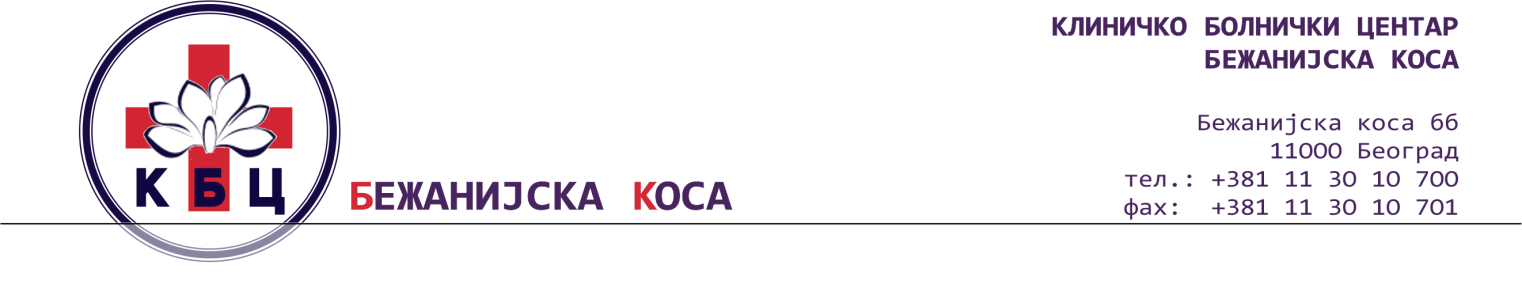 			                                                                        Број:456/5aДатум: 28.01.2020. годинеРЕПУБЛИКА СРБИЈАКЛИНИЧКО БОЛНИЧКИ ЦЕНТАР „БЕЖАНИЈСКА КОСА“ –БЕОГРАДБеоград, Бежанијска коса ббКОНКУРСНА ДОКУМЕНТАЦИЈАза јавну набавку добара – тестови, антитела и остали медицински производи за лабараторијепо партијама за период до 12 месециОТВОРЕНИ ПОСТУПАКЈН ОП 3Д/20(пречишћен текст)_________________________________________________________Београд, јануар 2020. године.Конкурсна документација има 72 странe.ОБРАЗАЦ ЗА КОВЕРАТ(исећи по овој линији)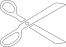 (исећи по овој линији)Напомена: Горњи део попунити, исећи по горњим линијама и залепити на полеђини коверте/кутије.Доњи део исећи по доњим линијама и залепити на предњу страну коверте/кутије.(исећи по овој линији)ПРИМАЛАЦ:КБЦ „БЕЖАНИЈСКА КОСА“Бежанијска коса бб11000 БеоградПОНУДАЈН ОП 3Д/20НЕ ОТВАРАТИ !1 2 3 4 5 6 7 8 9 10 11 12 13 14 15 16 17 18 19 20 21 22 23 24 25 26 27(заокружити број партије за коју се подноси понуда)(исећи по овој линији)На основу члана 54. став 12. и члана 61. Закона о јавним набавкама („Службени гласник Републике Србије”, бр. 124/12, 14/15, 68/15 у даљем тексту: ЗЈН), члана 2. Правилника о обавезним елементима конкурсне документације у поступцима јавних набавки и начину доказивања испуњености услова („Службени гласник Републике Србије”, бр. 86/15), Одлуке о покретању поступка бр. 456/1 од 17.01.2020. године и Решења о именовању чланова комисије бр. 456/2 од 17.01.2020.године, Комисија за јавну набавку добара – тестови, антитела и остали медицински производи за лабараторије, по партијама за период до 12 месеци, сачинила је КОНКУРСНУ ДОКУМЕНТАЦИЈУЈН ОП 3Д/20                1.	ОПШТИ ПОДАЦИ О ЈАВНОЈ НАБАВЦИ:1. Назив, адреса и интернет страница наручиоцаКлиничко болнички центар „Бежанијска коса“-Београд, 11080 Београд, Бежанијска коса бб. Интернет страница наручиоца: www.bkosa.edu.rsМатични број:…………………………………………...07039743Шифра делатности: …………………………………… 85110ПИБ: …………………………………………………… 100200745Текући рачун: …………………………………………. 840-633-661-542. Врста поступка јавне набавкеСпроводи се отворени поступак на основу члана 32. ЗЈН. На ову набавку ће се примењивати: Закон о јавним набавкама („Сл. гласник РС“ бр. 124/12, 14/15 и 68/15); Закон о општем управном поступку у делу који није регулисан законом о јавним набавкама (Сл. лист СРЈ”, бр. 33/97, 31/01, “Сл. Гласник РС“ бр. 30/10 и 18/16); Закон о облигационим односима након закључења уговора о јавној набавци (“Сл. лист СФРЈ”, бр. 29/78, 39/85, 57/89 и “Сл. лист СРЈ” 31/93); Технички прописи везани за услуге која су предмет јавне набавке;Подзаконски акти који се односе на поступак јавне набавке;Материјални прописи који ближе регулишу предмет јавне набавке или услове предвиђене у конкурсној документацији.3.     Циљ поступка        Поступак јавне набавке се спроводи ради закључења уговора о јавној набавци	НАПОМЕНАНаручилац и Добављач су сагласни да уговор важи до спровођења јавних набавки од стране Тела за централизоване јавне набавке образованог на Републичком нивоу.Уговор престаје да важи даном потписивања уговора по Оквирном споразуму за јавну набавку коју је спровело Тела за централизоване јавне набавке Уколико не дође до централизованог спровођења јавних набавки, уговор производи правна дејства до испоруке уговорених количина добара која су предмет овог уговора.У складу са чланом 109 став 2 ЗЈН, Нарчилац ће обуставити поступак јавне набавке и пре потписивања уговора о јавној набавци у случају да Тело за централизоване јавне набавке потпише Оквирни споразум са изабраним понуђачем4.Контакт (лице/служба) 	 Гордана Вићентијевић, Урош Папић (javne.nabavke@bkosa.edu.rs),	Телефон:011/2095-636, од понедељка до петка у времену од 9,00- 12,00 часова.2.	ПОДАЦИ О ПРЕДМЕТУ ЈАВНЕ НАБАВКЕ2.1.   Предмет јавне набавке: добра – тестови, антитела и остали медицински производи за        лабараторије	        2.1.1. Назив и ознака из општег речника набавке: Разни медицински производи – 33690000;         Микробиолошке културе -  33698100; 2.2    Јавна набавка је обликована у 27 партија:2.3. Врста, техничке карактеристике (спецификације), квалитет, количина и опис добара, радова или услуга, начин спровођења контроле и обезбеђивања гаранције квалитета, рок извршења, место извршења или испоруке добара, евентуалне додатне услуге и сл.3.2. Начин спровођења контроле: Контролу испоручених добара обављају стручне службе наручиоца и специјализоване институције.3.3.Место и рок испоруке: - Место испоруке је КБЦ „Бежанијска коса“, Београд, ФЦО Наручиоца - Апотека, - Рок испоруке је 24 сата од пријема захтева (за све партије, осим за партију 7). - Рок испоруке за Партију 7 – 7 дана од дана пријема захтева.3.4. Захтеви у погледу квалитета предмета набавке:Квалитет предмета набавке мора у потпуности одговарати важећим домаћим или међународним стандардима за ту врсту добара а за партију 3.5. Захтеви у погледу рока трајањаДобра која су предмет јавне набавке не могу имати краћи рок трајања од 12 месеци од дана сваке појединачне испоруке (осим за Партију 7 – Овчија крв за припрему хранљивих подлога, где добра не могу имати краћи рок трајања од 20 дана од дана сваке појединачне испоруке и за Партију 6 -Хромогене и готове подлоге за изолацију бактерија, где добра не могу имати краћи рок трајања од 50% укупног произвођачког рока).Одговорно лице Наручиоца може у одређеним случајевима прихватити испоруку добара који имају краћи рок трајања од 12 месеци.3.  УСЛОВИ ЗА УЧЕШЋЕ У ПОСТУПКУ ЈАВНЕ НАБАВКЕ ИЗ ЧЛАНА 75. И 76. ЗЈН И УПУТСТВО КАКО СЕ ДОКАЗУЈЕ ИСПУЊЕНОСТ ТИХ УСЛОВАПраво на учешће у овом поступку јавне набавке има понуђач који испуњаваобавезне услове за учешће у поступку јавне набавке дефинисане чланом 75. ЗЈН. Уколико понуду подноси група понуђача сви чланови групе понуђача дужни суда доставе доказе да испуњавају услове из члана 75. став 1. тачке 1) - 4) и члана 75. став 2. ЗЈН, a додатне услове испуњавају заједно. Услов из члана 75. став 1. тачка 5) ЗЈН дужан је да испуни понуђач из групе понуђача којем је поверено извршење дела набавке за који је неопходна испуњеност тог услова.Уколико понуђач подноси понуду са подизвођачем, понуђач је дужан да за подизвођача достави доказе да испуњава услове из члана 75. став 1. тач. 1) до 4) ЗЈН, а доказ о испуњености услова из члана 75 став 1. тачка 5) ЗЈН за део набавке који ће извршити преко подизвођача. 3.1.ОБАВЕЗНИ УСЛОВИ ЗА УЧЕШЋЕ У ПОСТУПКУ ЈАВНЕ НАБАВКЕИЗ ЧЛАНА 75. ЗЈН3.1.1.Услов из члана 75. став 1. тачка 1) ЗЈН - да је понуђач регистрован код надлежног органа, односно уписан у одговарајући регистар;3.1.2.Услов из члана 75. став 1. тачка 2) ЗЈН- да понуђач и његов законски заступник није осуђиван за неко од кривичних дела као члан организоване криминалне групе, да није осуђиван за кривична дела против привреде, кривична дела против животне средине, кривично дело примања или давања мита, кривично дело преваре;3.1.3. Услов из члана 75. став 1. тачка 4) ЗЈН- да је понуђач измирио доспеле порезе, доприносе и друге јавне дажбине у складу са прописима Републике Србије или стране државе када има седиште на њеној територији;Понуђач који има издвојену(е) пословну(е) јединицу(е) изван главног седишта има обавезу да измири доспеле порезе, доприносе и друге јавне дажбине у складу са прописима локалне самоуправе где се издвојена(е)  пословна(е)  једница(е) налази(е)3.1.4. Услов из члана 75. став 1. тачка 5) ЗЈН- да има важећу дозволу надлежног органа за обављање делатности која је предмет јавне набавке;3.1.5.Услов из члана 75. став 2.  ЗЈН- да понуђач при састављању понуде, изричито наведе да је поштовао обавезе које произилазе из важећих прописа о заштити на раду, запошљавању и условима рада, заштити животне средине, као и да нема забрану обављања делатности која је на снази у време подношења понуда.3.2. УПУТСТВО КАКО СЕ ДОКАЗУЈЕ ИСПУЊЕНОСТ ОБАВЕЗНИХ УСЛОВА ИЗ ЧЛАНА 75. ЗЈНИспуњеност услова из члана 75. став 1. ЗЈН правно лице као понуђач, или подносилац пријаве, доказује достављањем следећих доказа:3.2.1.Услов из члана 75. став 1. тачка 1) ЗЈН      Доказ: Извод из регистра Агенције за привредне регистре, или извод из регистра надлежног Привредног суда. 3.2.2. Услов из члана 75. став 1. тачка 2) ЗЈН	Доказ:за правна лица:1) Извод из казнене евиденције, или уверењe основног суда на чијем подручју се налази седиште домаћег правног лица, односно седиште представништва или огранка страног правног лица, којим се потврђује даправно лице није осуђивано за кривична дела против привреде, кривична дела против животне средине, кривично дело примања или давања мита, кривично дело преваре;2) Извод из казнене евиденције Посебног одељења за организовани криминал Вишег суда у Београду, којим се потврђује даправно лице није осуђиваноза неко од кривичних дела организованог криминала; 3) Извод из казнене евиденције, односно уверење надлежне полицијске управе МУП-а, којим се потврђује да законски заступник понуђача није осуђиван за кривична дела против привреде, кривична дела против животне средине, кривично дело примања или давања мита, кривично дело преваре и неко од кривичних дела организованог криминала (захтев се може поднети према месту рођења или према месту пребивалишта законског заступника). Уколико понуђач има више законских заступника дужан је да достави доказ за сваког од њих. 	Доказ:за предузетнике и физичка лица:    Извод из казнене евиденције, или уверење надлежне полицијске управе МУП-а, којим се потврђује да није осуђиван за неко од кривичних дела као члан организоване криминалне групе, да није осуђиван за кривична дела против привреде, кривична дела против животне средине, кривично дело примања или давања мита, кривично дело преваре.Захтев се може поднети према месту рођења или према месту пребивалишта.Овај доказ понуђач доставља и за подизвођача, односно достављају га сви чланови групе понуђача;Доказ не може бити старији од два месеца пре отварања понуда. 3.2.3. Услов из члана 75. став 1. тачка 4) ЗЈНДоказ:1. УверењеПореске управе Министарства надлежног за послове финансија да је измирио доспеле порезе и доприносе;2. Уверење надлежне управе локалне самоуправе да је измирио обавезе по основу изворних локалних јавних прихода или потврду Агенције за приватизацију да се понуђач налази у поступку приватизације. Понуђач који има издвојену пословну(е) јединицу(е)ван главног седишта понуђача, има обавезу да достави уверење надлежне управе локалне самоуправе на којој се издвојена пословна јединица налази да је измирио обавезе по основу изворних локалних јавних прихода, односно да је  измири доспеле порезе, доприносе и друге јавне дажбине у складу са прописима локалне самоуправе где се издвојена пословна једница налази.Овај доказ понуђач доставља и за подизвођача, односно достављају га сви чланови групе понуђача.Доказ не може бити старији од два месеца пре отварања понуда.3.2.4. Услов из члана 75. став 1. тачка 5) ЗЈНДоказ: 1. Важеће Решење Министарства здравља које се односи на предмет јавне набавке.2. Важеће Решење Агенције за лекове и медицинска средства (АЛИМС) за стављање у промет производа који је предмет јавне набавке, на дан отварања понуда. Напоменe:У случају да решење АЛИМС-а не гласи на име понуђача, потребно је доставити овлашћење носиоца уписа медицинског средства у Регистар АЛИМС-а или други доказ који обезбеђује следљивост између понуђача и носиоца уписа.У решењу АЛИМС-а понуђачи треба јасно и недвосмислено, да означе број партије на коју се односи решење.Уколико предмет јавне набавке не подлеже регистрацији код Агенције за лекове и медицинска средства Републике Србије, односно не подлеже регистрацији у складу са Законом о лековима и медицинским средствима(Службени гласник Републике Србије, број 30/2010 и 107/2012), понуђач је у обавези да достави изјаву под пуном моралном, материјалном икривичном одговорношћу на сопственом меморандуму или доказ издат од Агенције за лекове и медицинска средства да предмет набавке не подлеже регистрацији.3.2.5. Услов из члана 75. став 2.  ЗЈНДоказ: Потписан и оверен образац изјаве. Изјава мора да буде потписана од стране овлашћеног лица понуђача и оверена печатом. Уколико понуду подноси група понуђача, изјава мора бити потписана од стране овлашћеног лица сваког понуђача из групе понуђача и оверена печатом.У складу са чланом 78. став 5. ЗЈН лице које је уписано у регистар понуђача није  дужно да приликом подношења понуде доказује испуњеност обавезних услова из члана 75. ЗЈН.Уместо доказа из чл. 75 став 1. тачка 1) до 4) ЗЈН понуђач може доставити изјаву на меморандуму понуђача да је уписан у Регистар понуђача који се води код Агенције за привредне регистре. Уз изјаву понуђач подноси и копију решења о усвајању регистрационе пријаве у регистар понуђача са навођењем интернет странице на којој се може извршити провера података.Испуњеност обавезних  услова из члана 75. за учешће у поступку предметне јавне набавке, у складу са чланом 77. став 4. ЗЈН, понуђач може доказати достављањем Изјаве, којом под пуном материјалном и кривичном одговорношћу потврђује да испуњава услове за учешће у поступку јавне набавке из члана 75.ЗЈН, дефинисане овом конкурсном документацијом. Изјава мора да буде потписана од стране овлашћеног лица понуђача и оверена печатом.Уколико понуду подноси група понуђача изјава из конкурсне документације мора бити потписана од стране овлашћеног лица сваког понуђача из групе понуђача и оверена печатом. Уколико понуђач понуду подноси са подизвођачем, понуђач је дужан да достави изјаву подизвођача из  конкурсне документације, потписану од стране овлашћеног лица подизвођача и оверену печатом.3.3 ДОДАТНИ УСЛОВИ ЗА УЧЕШЋЕ У ПОСТУПКУ ЈАВНЕ НАБАВКЕ ИЗ ЧЛАНА 76. ЗЈНПонуђач који учествује у поступку ове јавне набавке, мора испунити додатне услове за учешће у поступку јавне набавке који су дефинисани чланом 76. ЗЈН.Додатне услове група понуђача испуњава заједно.3.3.1. Додатни услов из члана 76. став 2.  ЗЈН – финансијски капацитет- да у последњих 6 месеци, који претходе месецу у коме је објављен позив за подношење понуда, није био у блокади. 3.4.  УПУТСТВО КАКО СЕ ДОКАЗУЈЕ ИСПУЊЕНОСТ ДОДАТНИХ УСЛОВА ИЗ ЧЛАНА 76. ЗЈНИспуњеност додатних услова из члана 76. понуђач, доказује достављањем следећих доказа:                   3.4.1. Додатни услов из члана 76. став 2.  ЗЈН – финансијски капацитет     Доказ:за правно лице: 1) Потврда о броју дана неликвидности коју издаје Народна банка Србије, Принудна наплата, Одељење за пријем, контролу и унос основа и налога, а која обухвата период од последњих 6 месеци који претходе месецу у коме је објављен позив. Посебне напомене:1) Наведене  доказе понуђач није у обавези да доставља уколико су подаци јавно доступни на интернет страници Агенције и Народне банке Србије. 2) У случају подношења заједничке понуде,задати услов о неопходном финансијском капацитету, чланови групе понуђача испуњавају заједно.3) Уколико понуђач наступа са подизвођачем, за подизвођача не доставља тражене доказе о финансијском капацитету, већ је дужан је да сам испуни задати услов                                                              ОБРАЗАЦ ИЗЈАВЕ ПОНУЂАЧАО ИСПУЊАВАЊУ УСЛОВА ИЗ ЧЛАНА 75. ЗАКОНА О ЈАВНИМ НАБАВКАМАУ складу са чланом 77. став 4. ЗЈН, под пуном материјалном и кривичном одговорношћу, као заступник понуђача, дајем следећуИ З Ј А В УПонуђач  _____________________________________________у отвореном  поступку јавне набавке добара – тестови, антитела и остали медицински производи за лабараторије, по партијама за период до 12 месеци, број ЈН ОП 3Д/20 испуњава све услове из члана 75. Закона, односно услове дефинисане конкурсном документацијомза предметну јавну набавку, и то:Понуђач је регистрован код надлежног органа, односно уписан у одговарајући регистар;Понуђач и његов законски заступник нису осуђивани за неко од кривичних дела као члан организоване криминалне групе, да није осуђиван за кривична дела против привреде, кривична дела против животне средине, кривично дело примања или давања мита, кривично дело преваре;Понуђач је измирио доспеле порезе, доприносе и друге јавне дажбине у складу са прописима Републике Србије (или стране државе када има седиште на њеној територији).Место:_____________                                             					   ПонуђачДатум:_____________                                         М.П.                                     _________________Напомена:Уколико понуду подноси група понуђача, Изјава мора бити потписана од стране овлашћеног лица сваког понуђача из групе понуђача и оверена печатом.                                            ОБРАЗАЦ ИЗЈАВЕ О ПОШТОВАЊУ ОБАВЕЗА                                                           ИЗ ЧЛАНА 75. СТАВ 2. ЗАКОНАНа основу члана 75. став 2. Закона о јавним набавкама, као заступник понуђача дајем следећу И З Ј А В УПонуђач________________________________________ у поступку јавне набавке добара – тестови, антитела                                 (назив понуђача)и остали медицински производи за лабараторије, по партијама, за период до 12 месеци, број ЈН ОП 3Д/20 изјављује да је поштовао обавезе које произлазе из важећих прописа о заштити на раду, запошљавању и условима рада, заштити животне средине и да нема забрану обављања делатности која је на снази у време подношења понуда.Датум 		Понуђач________________                                  М.П.                                      ___________________Напомена: Уколико понуду подноси група понуђача,ова изјава мора бити потписана од стране овлашћеног лица сваког понуђача из групе понуђача и оверена печатом.ОБРАЗАЦ ИЗЈАВЕ О НЕЗАВИСНОЈ ПОНУДИУ складу са чланом 26. Закона, ________________________________________, подноси                                                                            (назив понуђача)ИЗЈАВУ О НЕЗАВИСНОЈ ПОНУДИПод пуном материјалном и кривичном одговорношћу потврђујем да сам понуду у отвореном поступку јавне набавке добараподнео независно, без договора са другим понуђачима или заинтересованим лицима.Напомена: У случају постојања основане сумње у истинитост изјаве о независној понуди, наручилац ће одмах обавестити организацију надлежну за заштиту конкуренције. Организација надлежна за заштиту конкуренције, може понуђачу, односно заинтересованом лицу изрећи меру забране учешћа у поступку јавне набавке ако утврди да је понуђач, односно заинтересовано лице повредило конкуренцију у поступку јавне набавке у смислу закона којим се уређује заштита конкуренције. Мера забране учешћа у поступку јавне набавке може трајати до две године. Повреда конкуренције представља негативну референцу, у смислу члана 82. став 1. тачка 2) Закона. Уколико понуду подноси група понуђача ова изјава мора бити потписана од стране овлашћеног лица сваког понуђача из групе понуђача и оверена печатом.                                           4. КРИТЕРИЈУМИ ЗА ДОДЕЛУ УГОВОРА:4.1. Критеријум за оцењивање понуда и доделу уговора:  Критеријум за оцењивање понуда и доделу уговора је „најнижа понуђена цена“. Критеријум је исти за све партије.4.2. Елементе критеријума на основу којих ће наручилац извршити доделу уговора у ситуацији када постоје две или више понуда са истом понуђеном ценом:У случају да два или више понуђача имају исту понуђену цену, предност ће имати онај понуђач чија је понуда прва пристигла у писарницу Наручиоца. 5. УПУТСТВО ПОНУЂАЧИМА КАКО ДА САЧИНЕ ПОНУДУ1.Понуда мора бити састављена на српском језику.Понуђач може, у делу који се односи на техничке карактеристике, квалитет и техничку документацију, да доставља документа и на енглеском, немачком, шпанском, руском или француском језику. У случају да наручилац у поступку прегледа и оцене понуда утврди да би део понуде који је достављен на страном језику требало да буде преведен на српски језик, понуђачу има рок од 3 дана у којем је дужан да изврши превод тог дела понуде и достави га наручиоцу.У случају спора релевантна је верзија конкурсне документације, односно понуде, на српском језику.2.Начин на који понуда мора бити састављена и начин попуњавања образаца који су дати у конкурсној документацији( попуњавању података који су саставни део образаца)Понуђачи подносе понуде у затвореној и печатираној коверти или кутији, препорученом пошиљком или лично на адресу наручиоца: КБЦ „Бежанијска коса“, Бежанијска коса бб, Београд, на којој ће залепити делове Обрасца са подацима о понуђачу и јавној набавци за коју се подноси понуда (страна 3).Образац који понуђач треба да исече и залепи на коверту је саставни део конкурсне документације.Понуђачи подносе понуду која мора бити сачињена из 2 (два) посебна дела.Сваки од ових посебних делова садржи документа и обрасце који су наведени у конкурсној документацији.Сваки од два дела понуде мора бити повезан у посебне целине, у две посебне фасцикле које НИСУ СПОЈЕНЕ.Прва страна фасцикле треба да буде провидна, а документа се улажу у фасциклу бушењем листова са леве стране.Сваку страну (документ) који се улаже у посебне фасцикле понуђач треба да обележи редним бројем у доњем десном углу стране.У случају да понуду подноси група понуђача, све обрасце попуњава, потписује и оверава податке понуђач који је посебним актом сачињеним између чланова који чине групу понуђача одређен као носилац посла.2.1. Делови имају називе: Део 1 и Део 2.2.1.1. Део 1Садржај Дела 1 чине докази о испуњености услова за учествовање у поступку из члана 75. и 76. ЗЈН, на начин како је то наведено у конкурсној документацији.2.1.2. Део 2СадржајДела  2 чине образац понуде и остали обрасци и документа који се достављају уз понуду, на начин како је то наведено у конкурсној документацији.2.1.3. Понуда се сматра прихватљивом ако је благовремена, ако је наручилац није одбио због битних недостатака, ако је одговарајућа, ако не ограничава, нити условљава права наручиоца или обавезе понуђача и која не прелази износ процењене вредности јавне набавке.  Докази о испуњености услова могу се достављати у неовереним копијама, а наручилац може пре доношења одлуке о додели уговора, захтевати од понуђача, чија је понуда на основу извештаја комисије за јавну набавку оцењена као најповољнија, да достави на увид оригинал или оверену копију свих или појединих доказа.Ако је понуђач доставио изјаву из члана 77. став 4. ЗЈН, наручилац је пре доношења одлуке о додели уговора дужан да од понуђача чија је понуда оцењена као најповољнија затражи да достави копију захтеваних доказа о испуњености услова, а може и да затражи на увид оригинал или оверену копију свих или појединих доказа. Наручилац доказе може да затражи и од осталих понуђача. Наручилац, није дужан да од понуђача затражи достављање свих или појединих доказа уколико за истог понуђача поседује одговарајуће доказе из других поступака јавних набавки код тог наручиоца. Ако понуђач чија је понуда оцењена као најповољнија у остављеном, примереном року који не може бити краћи од пет дана, не достави доказе, наручилац ће његову понуду одбити као неприхватљиву. Понуђач није дужан да доставља доказе који су јавно доступни на интернет страницама надлежних органа и да наведе који су то докази.Наручилац неће одбити као неприхватљиву понуду зато што не садржи доказ одређен ЗЈН или конкурсном документацијом, ако је понуђач, навео у понуди интернет страницу на којој су тражени подаци јавно доступни.Уколико је доказ о испуњености услова електронски документ, понуђач доставља копију електронског документа у писаном облику, у складу са законом којим се уређује електронски документ, осим уколико подноси електронску понуду када се доказ доставља у изворном електронском облику.2.1.4. Упутство о начину слања и попуњавања образацаУ складу са чланом 20. ЗЈН, понуђачу се конкурсна документација доставља путем електронске поште, у WORD (doc.) и/или EXCEL (xls.) формату.У складу са чланом 20. став 6. ЗЈН, заинтересовано лице/понуђач/кандидат, који је путем електронске поште (или факсом) примио конкурсну документацију (или било који други документ из поступка јавне набавке), ДУЖАН да на исти начин, оном од кога је документ примио, потврди пријем тог документа.Електронска потврда о пријему конкурсне документације (или било ког другог документа из поступка јавне набавке) коју достави заинтересовано лице/понуђач/кандидат, претставља доказ да је извршено достављање докумената.2.1.5. Након попуњавања и штампања образаца, овлашћено лице понуђача потписује и оверава обрасце печатом.Обрасце који су део конкурсне документацији, односно податке који у њима морају бити попуњени, понуђач може да попуни  и штампаним словима, јасно, читљиво, хемијском оловком, а овлашћено лице понуђача ће их након попуњавања потписати и оверити печатом.Образац понуде не може се попуњавати графитном оловком или фломастером.Свака учињена исправка мора бити оверена печатом и потписана од стране овлашћеног лица. Свакo бељење или подебљавање бројева мора се парафирати и оверити од стране овлашћеног лица.Уколико понуђачи подносе заједничку понуду, група понуђача може да се определи да обрасце дате у конкурсној документацији потписују и печатом оверавају сви понуђачи из групе понуђача или група понуђача може да одреди једног понуђача из групе који ће попуњавати, потписивати и печатом оверавати обрасце дате у конкурсној документацији.2.1.6.Рок за подношење понудеје 04.02.2020. године до 8:00 часова.Понуда се сматра благовременом ако је у архиву наручиоца на адреси Наручиоца, Бежанијска коса бб, Београд, пристигла закључно са 04.02.2020. године до 8:00 часова, без обзира на начин достављања.Неблаговременом  ће  се  сматрати  понуда  понуђача  која  није  стигла  у  архиву наручиоца на адреси Бежанијска Коса, Београд закључно са 04.02.2020. године до 8:00 часова, без обзира на начин достављања.Ако је поднета понуда неблаговремена, наручилац ће је по окончању поступка отварања вратити неотворену понуђачу, са назнаком да је поднета неблаговремено.Отварање понуда је јавно и одржаће се одмах након истека рока за подношење понуда,  дана 04.02.2020. године, у 11:00 часова.  на адреси Бежанијска коса бб, Београд, у присуству чланова Комисије за предметну јавну набавку.Отварање понуда ће се обавити у просторијама наручиоца, КБЦ "Бежанијска коса", Београд, Бежанијска коса бб, III спрат - Конференцијска сала.Отварању понуда могу присуствовати сва заинтересована лица.Представници понуђача морају имати овлашћење за учешће у поступку отварања понуда, које ће предати Комисији за јавну набавку приликом отварања понуда.Одлука о додели уговора биће донета у року до 25 дана а не више од 40 дана од дана отварања понуда.3. Могућност  подношења понуде за поједине партије  или за све партијеJaвна набавка је обликована по партијама.У случају да је јавна набавка обликована по партијама, понуђач може поднети понуду за једну или више партија, тако да се свака партија може посебно уговарати.Понуђач поред обрасца понуде доставља и образац понуде за партију (за сваку партију за коју подноси понуду), на начин како је то дефинисано конкурсном документацијом.  4. Могућност  подношења понуде са варијантамаНије могуће поднети понуду са варијантама. 5. Начин измене, допуне и опозива понуде у смислу члана 87. став 6. ЗЈНУ року за подношење понуда понуђач може изменити, допунити или опозвати своју понуду, на начин који је одређен за подношење понуде. Понуђач је дужан да јасно назначи који део понуде мења, односно која документа накнадно доставља.По истеку рока за подношење понуда понуђач не може да повуче нити да мења своју понуду. Уколико понуђач промени или повуче своју понуду, или уколико не потпише уговор о јавној набавци када је његова понуда изабрана као најповољнија, наручилац је овлашћен да уновчи гаранцију дату уз понуду (ако је она тражена).  Измена, допуна или опозив понуде се може поднети непосредно (лично) или путем поште на адресу наручиоца. Понуђач подноси измену, допуну или опозив понуде у затвореној коверти овереној печатом. Понуђач може да поднесе само једну понуду.Измену, допуну или опозив понуде треба доставити на адресу: КБЦ „Бежанијска Коса“ Бежанијска Коса бб, Београдса назнаком:„Измена понуде за јавну набавку ЈН ОП 3Д/20- НЕ ОТВАРАТИ” или„Допуна понуде за јавну набавку  ЈН ОП 3Д/20 - НЕ ОТВАРАТИ” или„Опозив понуде за јавну набавку  ЈН ОП 3Д/20 - НЕ ОТВАРАТИ”  или„Измена и допуна понуде за јавну набавку ЈН ОП 3Д/20- НЕ ОТВАРАТИ”.На полеђини коверте или на кутији навести назив и адресу понуђача. У случају да понуду подноси група понуђача, на коверти је потребно назначити да се ради о групи понуђача и навести називе и адресу свих учесника у заједничкој понуди.По истеку рока за подношење понуда понуђач не може да повуче нити да мења своју понуду.6. Самостална понудаПонуђач који је самостално поднео понуду не може истовремено да учествује у заједничкој понуди или као подизвођач, нити може да учествује у више заједничких понуда.У понуди (обрасцу понуде), понуђач наводи на који начин подноси понуду, односно да ли подноси понуду самостално, или као заједничку понуду, или подноси понуду са подизвођачем.7. Делимично извршење понуде од стране подизвођача Понуђач који понуду подноси са подизвођачем дужан је да у обрасцу понуде наведе проценат укупне вредности набавке који ће поверити подизвођачу и/или део предмета набавке који ће извршити преко подизвођача.Проценат укупне вредности набавке који ће бити поверен подизвођачу не може бити већи од 50 %.Ако понуђач у понуди наведе да ће делимично извршење набавке поверити подизвођачу, дужан је да наведе назив подизвођача. Уколико уговор између наручиоца и понуђача буде закључен, тај подизвођач ће бити наведен у уговору.Понуђач је дужан да наручиоцу, на његов захтев, омогући приступ код подизвођача, ради утврђивања испуњености тражених услова.Понуђач је дужан да за подизвођаче достави доказе о испуњености обавезних услова из члана 75. став 1. тачке  1) до 4)  ЗЈН,  а доказ о испуњености услова из члана 75. став 1. тачка 5) за део набавке који ће извршити преко подизвођача.Ако је за извршење дела јавне набавке чија вредност не прелази 10% укупне вредности јавне набавке потребно испунити обавезан услов из члана 75. став 1. тачка 5), понуђач може доказати испуњеност тог услова преко подизвођача којем је поверио извршење тог дела набавке.Понуђачу потпуности одговара наручиоцу за извршење обавеза из поступка јавне набавке, односно за извршење уговорних обавеза, без обзира на број подизвођача.8. Заједничка понудаПонуду може поднети група понуђача. Сваки понуђач из групе понуђача мора да испуни обавезне услове из члана 75. став 1. тач. 1) до 4) ЗЈН, а додатне услове испуњавају заједно.Услов из члана 75. став 1. тачка 5) ЗЈН дужан је да испуни понуђач из групе понуђача којем је поверено извршење дела набавке за који је неопходна испуњеност тог услова. Саставни део заједничке понуде је споразум којим се понуђачи из групе међусобно и према наручиоцу обавезују на извршење јавне набавке, а који садржи податке:	1)податке о члану групе који ће бити носилац посла, односно који ће поднети понуду и који ће заступати групу понуђача пред наручиоцем;	2) опис послова сваког од понуђача из групе понуђача у извршењу уговора.Понуђачи који поднесу заједничку понуду одговарају неограничено солидарно према наручиоцу.Задруга може поднети понуду самостално, у своје име, а за рачун задругара или заједничку понуду у име задругара.Ако задруга подноси понуду у своје име за обавезе из поступка јавне набавке и уговора о јавној набавци одговара задруга и задругари у складу са законом.Ако задруга подноси заједничку понуду у име задругара за обавезе из поступка јавне набавке и уговора о јавној набавци неограничено солидарно одговарају задругари. 9. Захтеви наручиоца у погледу траженог начина и услова плаћања, гарантног рока, и других околности од којих зависи прихватљивост 9.1. Захтеви у погледу начина, рока и услова плаћања.       Плаћање се врши уплатом на рачун понуђача, у року до 90 дана од дана испоруке и испостављања уредног рачуна.9.2. Захтев у погледу рока трајањаДобра која су предмет јавне набавке не могу имати краћи рок трајања од 12 месеци од дана сваке појединачне испоруке(осим за Партију 7 – Овчија крв за припрему хранљивих подлога, где добра не могу имати краћи рок трајања од 20 дана од дана сваке појединачне испорукеи за Партију 6 -Хромогене и готове подлоге за изолацију бактерија, где добра не могу имати краћи рок трајања од 50% укупног произвођачког рока).Одговорно лице Наручиоца може у одређеним случајевима прихватити испоруку добара који имају краћи рок трајања од 12 месеци.9.3. Захтев у погледу начина, рока и места испорукеМесто испоруке је КБЦ „Бежанијска коса“, Београд, ФЦО Наручиоца - Апотека, Рок испоруке је 24 сата од пријема захтева (за све партије, осим за партију 7). Рок испоруке за Партију 7 – 7 дана од дана пријема захтева.10. Валута и начин на који мора да буде наведена и изражена цена у понудиЦена мора бити исказана у динарима, без и са порезом на додату вредност, са урачунатим свим трошковима које понуђач има у реализацији предметне јавне набавке, с тим да ће се за оцену понуда узимати у обзир цене без ПДВ-а.Износ ПДВ-а мора бити посебно наведен, као и укупна цена понуде са ПДВ-ом.Ако понуђена цена укључује увозну царину и друге дажбине, понуђач је дужан да тај део одвојено искаже у динарима у обрасцу понуде.Цена је фиксна и не може се мењати до коначног извршења уговора.          Наручилац може да одбије понуду због неуобичајено ниске цене.У складу са чланом 92. ЗЈН, неуобичајено ниска цена је понуђена цена која значајно одступа у односу на тржишно упоредиву ценуи изазива сумњу у могућност извршења јавне набавке у складу са понуђеним условима.Ако наручилац оцени да понуда садржи неуобичајено ниску цену, од понуђача ће захтевати да детаљно образложи све њене саставне делове које сматра меродавним, а нарочито наводе у погледу економике начина градње, производње или изабраних техничких решења, у погледу изузетно повољних услова који понуђачу стоје на располагању за извршење уговора или у погледу оригиналности производа, услуга или радова које понуђач нуди.Рок за достављање одговора на захтев наручиоца за детаљно образложење свих делова цене, износи 3 (три) дана од дана пријема захтева.Наручилац ће по добијању образложења провери меродавне саставне елементе понуде.11. Средства обезбеђења Као средство обезбеђења којим понуђач обезбеђују испуњење својих обавеза у поступку јавне набавке, као и испуњење својих уговорних обавеза понуђач подноси меницу.11.1.Меница за озбиљност понудеПонуђач је дужан да уз понуду достави сопствену бланко меницу са меничним овлашћењем за озбиљност понуде, која се издаје на износ у висини од 10% од понуђене цене без ПДВ-а. Уколико понуђач понуду подноси за више партија, менично овлашћење за озбиљност понуде се издаје на износ у висини од 10% од укупне понуђене цена без ПДВ-а за партије за које подноси понуду.Меница мора бити регистрована у надлежном регистру Народне банке Србије. Меница мора бити оверена печатом и потписана од стране лица овлашћеног за заступање.Уз меницу мора бити достављена копија картона депонованих потписа који је издат од стране пословне банке коју понуђач наводи у меничном овлашћењу – писму.	Наручилац ће уновчити гаранцију дату за озбиљност понуде у следећим случајевима:	- уколико понуђач након истека рока за подношење понуда повуче или жели да измени своју понуду,	- уколико понуђач чија је понуда изабрана као најповољнија не потпише уговор о јавној набавци.У случају када је вредност уговора до 3.000.000,00 динара без ПДВ-а11.2.Меница за добро извршење посла, односно извршење уговорних обавезаПонуђач коме буде додељен уговор  је дужан да најкасније у року до 7 дана од дана закључења уговора, достави наручиоцу сопствену бланко меницу са меничним овлашћењем за добро извршење посла, односно извршење уговорних обавеза,  која се издаје на износ у висини од 10% од уговорене вредности без ПДВ-а.Меница мора бити регистрована у надлежном регистру Народне банке Србије. Меница мора бити оверена печатом и потписана од стране лица овлашћеног за заступање.Уз меницу мора бити достављена копија картона депонованих потписа који је издат од стране пословне банке коју понуђач наводи у меничном овлашћењу – писму.	У случају да понуђач са којим буде закључен уговор не достави меницу са меничним овлашћењем најкасније у року до 7 дана од дана закључења уговора, плаћање по уговору неће бити извршено до тренутка достављања истих. Наручилац ће уновчити меницу дату за добро извршење посла, односно извршење уговорних обавеза, уколико понуђач не буде извршавао своје уговорне обавезе у роковима и на начин предвиђен уговором. Меница са меничним овлашћењем за добро извршење посла, односно извршење уговорних обавеза неће бити враћена понуђачу пре истека рока  трајања уговора, осим ако је у целости испунио своју уговорну обавезу.У случају када је вредност уговора преко 3.000.000,00 динара без ПДВ-а11.2. Банкарска гаранција за добро извршење посла, односно извршење уговорних обавеза       Понуђач коме буде додељен уговор  је дужан да најкасније у року до 15 дана од дана закључења уговора, достави наручиоцу банкарску гаранцију за добро извршење посла, односно извршење уговорних обавеза,  која се издаје на износ у висини од 10% од уговорене вредности без ПДВ-а.Банкарска гаранција за добро извршење посла, односно извршење уговорних обавеза мора да траје месец дана (30 дана) дуже од дана истека уговора. У случају да понуђач не достави банкарску гаранцију за добро извршење посла, односно извршење уговорних обавеза најкасније у року до 15 дана од дана закључења уговора, плаћање по уговору неће бити извршено до тренутка достављања тражене банкарске гаранције.Наручилац ће уновчити банкарску гаранцију за добро извршење посла, односно извршење уговорних обавеза у случају да понуђач не буде извршавао своје уговорне обавезе у роковима и на начин предвиђен уговором.Банкарска гаранција за добро извршење посла, односно извршење уговорних обавеза мора бити издата од банке која је регистрована на територији Републике Србије или која има коресподентски однос са домаћом првокласном банком која ће изјавити да је спремна да по горе наведеним клаузулама изврши исплату по банкарској гаранцији у корист наручиоца уколико исти уложи протест ( у том случају доставити потврду домаће банке).Наведена гаранција банке мора садржати клаузуле: „безусловна“, „неопозива“, „платива на први позив“, „без приговора“.Банкарска гаранција за добро извршење посла, односно извршење уговорних обавеза неће бити враћена понуђачу пре истека рока трајања, осим ако је понуђач у целости испунио своју уговорну обавезу.12.Начин на који понуђач може тражити додатне информације и појашњењаЗаинтересовано лице може, у писаном облику, путем електронске поште, поштом или телефаксом, тражити од наручиоца додатне информације или појашњења у вези са припремањем понуде, при чему може да укаже наручиоцу и на евентуално уочене недостатке и неправилности у конкурсној документацији, најкасније 5 (пет) дана пре истека рока за подношење понуда. Приликом подношења захтева за додатним информацијама или појашњењима понуђач је у обавези да прецизира захтев на начин да наведе део конкурне документације на који се информација/појашњење/питање односи.Рок за достављање захтева за додатним информацијама истиче у 12 часова, 5 дана пре истека рока за подношење понуда и након тог рока наручилац нема обавезу одговарања на касније примљене захтеве за додатним појашњењима. Наручилац ће у року од 3 (три) дана од дана пријема захтева, одговор објавити на Порталу јавних набавки и на својој интернет страници.      Комуникација у вези са додатним информацијама, појашњењима и одговорима врши се на начин одређен чланом 20. ЗЈН (електронском поштом, поштом или телефаксом).Захтев за додатним информацијама или појашњењима у вези са припремањем понуде заинтересовано лице ће упутити на адресу наручиоца: КБЦ „Бежанијска коса“, Београд, Бежанијска коса бб, електронска адрeса: vicentijevic.gordana@bkosa.edu.rs;; „Захтев за додатним информацијама или појашњењима конкурсне документације - јавна набавка услуга ЈН ОП 3Д/20“. Телефонски позиви ради тражења додатних информација или појашњења у вези са припремањем понуде нису дозвољени.У случају да наручилац има потребу да измени или допуни конкурсну документацију осам или мање дана пре истека рока за подношење понуда, продужиће рок за подношење понуда и објавити  обавештење о продужењу рока за подношење понуда на Порталу јавних набавки.13. Начину на који се могу захтевати додатна објашњења од понуђача после отварања понуда и вршити контрола код понуђача односно његовог подизвођачаНаручилац може да захтева од понуђача додатна објашњења која ће му помоћи при прегледу, вредновању и упоређивању понуда, а може да врши и контролу (увид) код понуђача односно његовог подизвођача.Наручилац не може да дозволи промену елемената понуде који су од значаја за примену критеријума за доделу уговора, односно промену којом би се понуда која je неодговарајућа или неприхватљива учинила одговарајућом, односно прихватљивом.Наручилац може, уз сагласност понуђача, да изврши исправке рачунских грешака уочених приликом разматрања понуде по окончаном поступку отварања понуда.У случају разлике између јединичне и укупне цене, меродавна је јединична цена. Ако се понуђач не сагласи са исправком рачунских грешака, наручилац ће његову понуду одбити као неприхватљиву.14. Накнада за коришћење патента, као и одговорност за повреду заштићених права интелектуалне својинеНакнаду за коришћење патената, као и одговорност за повреду заштићених права интелектуалне својине трећих лица, сноси понуђач.15. Начин и рок за подношења захтева за заштиту права понуђача и броја рачуна на који је подносилац захтева приликом подношења захтева дужан да уплати таксу одређену ЗЈН Захтев за заштиту права подноси се наручиоцу, а копија се истовремено доставља Републичкој комисији.Захтев за заштиту права може се поднети у току целог поступка јавне набавке, против сваке радње наручиоца, осим ако ЗЈН није другачије одређено.Захтев за заштиту права којим се оспорава врста поступка, садржина позива за подношење понуда или конкурсне документације сматраће се благовременим ако је примљен од стране наручиоца најкасније седам дана пре истека рока за подношење понуда, а у поступку јавне набавке мале вредности и квалификационом поступку ако је примљен од стране наручиоца три дана пре истека рока за подношење понуда, без обзира на начин достављања и уколико је подносилац захтева у складу са чланом 63. став 2. ЗЈН указао наручиоцу на евентуалне недостатке и неправилности, а наручилац исте није отклонио.У случају подношења захтева за заштиту права из претходног става, долази до застоја рока за подношење понуда.После доношења одлуке о додели уговора, одлуке о закључењу оквирног споразума, одлуке о признавању квалификације и одлуке о обустави поступка, рок за подношење захтева за заштиту права је десет дана од дана објављивања одлуке на Порталу јавних набавки, а у случају јавне набавке мале вредности је пет дана од дана објављивања одлуке.На достављање захтева за заштиту права сходно се примењују одредбе о начину достављања одлуке из члана 108. ст. 6. до 8. ЗЈН. Уколико се доставља  електронском поштом,достављање се може извршити у радно време наручиоца понедељак-петак од 7:00 до 15:00 часоваЗахтевом за заштиту права не могу се оспоравати радње наручиоца предузете у поступку јавне набавке ако су подносиоцу захтева били или могли бити познати разлози за његово подношење пре истека рока за подношење захтева, а подносилац захтева га није поднео пре истека тог рока.Ако је у истом поступку јавне набавке поново поднет захтев за заштиту права од стране истог подносиоца захтева, у том захтеву се не могу оспоравати радње наручиоца за које је подносилац захтева знао или могао знати приликом подношења претходног захтева.Захтев за заштиту права сматра се потпуним када садржи све обавезне елементе и то: назив и адресу подносиоца захтева и лице за контакт, назив и адресу наручиоца, податке о јавној набавци који је предмет захтева, односно о одлуци наручиоца, повреде прописа којима се уређује поступак јавне набавке, чињенице и доказе којима се повреде доказују, потврду о уплати таксе, потпис подносиоца. Наручилац објављује обавештење о поднетом захтеву за заштиту права на Порталу јавних набавки и на својој интернет страници најкасније у року од два  дана од дана пријема захтева за заштиту права.Подносилац захтева је дужан да на рачун буџета Републике Србије, број жиро рачуна: 840-30678845-06, шифра плаћања: 153 или 253, позив на број: подаци о броју или ознаци јавне набавке поводом које се захтев подноси, сврха: такса за ЗЗП,  назив наручиоца,број или ознака јавне набавке поводом које се захтев подноси, корисник: Буџет Републике Србије, назив и адреса подносиоца захтева за заштиту права, уплати таксу у износу oд:1)  60.000 динара у поступку јавне набавке мале вредности и преговарачком поступку без објављивања позива за подношење понуда;2)  120.000 динара ако се захтев за заштиту права подноси пре отварања понуда и ако процењена вредност није већа од 120.000.000 динара;3)  250.000 динара ако се захтев за заштиту права подноси пре отварања понуда и ако је процењена вредност већа од 120.000.000 динара;4)  120.000 динара ако се захтев за заштиту права подноси након отварања понуда и ако процењена вредност није већа од 120.000.000 динара;5)  120.000 динара ако се захтев за заштиту права подноси након отварања понуда и ако збир процењених вредности свих оспорених партија  није већа од 120.000.000 динара, уколико је набавка обликована по партијама;6)  0,1% процењене вредности јавне набавке, односно понуђене цене понуђача којем је додељен уговор, ако се захтев за заштиту права подноси након отварања понуда и ако је та вредност већа од 120.000.000 динара;7)  0,1% збира процењених вредности свих оспорених партија јавне набавке, односно понуђене цене понуђача којима су додељени уговори, ако се захтев за заштиту права подноси након отварања понуда и ако је та вредност већа од 120.000.000 динара.Свака странка у поступку сноси трошкове које проузрокује својим радњама.Ако захтев за заштиту права није основан, наручилац ће писаним захтевом тражити надокнаду трошкова насталих по основу заштите права.У случају поднетог захтева за заштиту права наручилац не може донети одлуку о додели уговора, одлуку о обустави поступка, нити може закључити уговор о јавној набавци пре доношења одлуке о поднетом захтеву за заштиту права, осим у случају преговарачког поступка из члана 36. став 1. тачка 3) ЗЈН.Ако је захтев за заштиту права поднет након закључења уговора у складу са чланом 112. став 2. ЗЈН, наручилац не може извршити уговор о јавној набавци до доношења одлуке о поднетом захтеву за заштиту права, осим ако су испуњени услови из члана 150. став 2. и 3.  и ако наручилац или Републичка комисија на предлог наручиоца не одлучи другачије.Детаљније информације о уплати таксе за подношење захтева за заштиту права понуђача могу се наћи на сајту Републичке Комисије за заштиту права у поступцима јавних набавки.                                                                                           Комисијa за јавну набавку ЈН ОП 3Д/20                                                            ДЕО 1Списак доказа о испуњености услова за учествовање у поступку из члана 75. и 76 ЗЈН Докази се слажу се по следећем редоследу:I Докази из члана 75.1. Доказ: Услов из члана 75. став 1. тачка 1), 2), 3) и 5) ЗЈН1) изјава којом под пуном материјалном и кривичном одговорношћу потврђује да испуњава услове за учешће у поступку јавне набавке из члана 75. ЗЈН,  дефинисане овом конкурсном документацијом.2. Доказ: Услов из члана 75. став 2.  ЗЈН1) Потписан и оверен образац изјаве.II Докази из члана 76. 1. Доказ: Додатни услови из члана 76. став 2.  ЗЈН – финансијски капацитетДокази наведени на страни 16 конкурсне документације.III Средство финансијског обезбеђења за озбиљност понуде- Средство финансијског обезбеђења наведено на страни 24 конкурсне документације.	Напомена: ова страница(е) је саставни део  Дела 1 ( нулта страна)ДЕО 2Образац понуде и спецификација1.Образац понуде2.Образац понуде за партију3. Спецификација добара по партијама4. Образац структуре цене са упутством како да се понуди5.Образац трошкова понуде6. Изјава о независној понуди7. Модел уговораНапомена: ова страница(е) је саставни део  Дела 2 ( нулта страна)ОБРАЗАЦ ПОНУДЕНапомене:Образац понуде понуђач мора да попуни, овери печатом и потпише, чиме потврђује да су тачни подаци који су у обрасцу понуде наведени. Уколико понуђачи подносе заједничку понуду, група понуђача може да се определи да образац понуде потписују и печатом оверавају сви понуђачи из групе понуђача или група понуђача може да одреди једног понуђача из групе који ће попунити, потписати и печатом оверити образац понуде. ОБРАЗАЦ ПОНУДЕ ПО ПАРТИЈАМА ПАРТИЈА БРОЈ:_________Напомена:Овај образац се копира и попуњава за сваку партију за коју се доставља понуда.Образац се прилаже иза образца понуде, по бројчаном редоследу партија које се нуде.Напомена:Табелу „Подаци о подизвођачу“ попуњавају само они понуђачи који подносе  понуду са подизвођачем, а уколико има већи број подизвођача од места предвиђених у табели, потребно је да се наведени образац копира у довољном броју примерака, да се попуни и достави за сваког подизвођача.Табелу „Подаци о учеснику у заједничкој понуди“ попуњавају само они понуђачи који подносе заједничку понуду, а уколико има већи број учесника у заједничкој понуди од места предвиђених у табели, потребно је да се наведени образац копира у довољном броју примерака, да се попуни и достави за сваког понуђача који јеучесник у заСПЕЦИФИКАЦИЈА ДОБАРА –TEСТОВИ, АНТИТЕЛА И ОСТАЛИ МЕДИЦИНСКИ ПРОИЗВОДИ ЗА ЛАБАРАТОРИЈЕ, ЈН ОП 3Д/20Partija 1  – Potrošni materijal za određivanje krvi u fecesuDatum:                                                        M.P.                                                                                    Potpis ponuđača                     _____________________                                                                                                                           _____________________Partija 2 – Hranljive podloge za rast i identifikaciju bakterijaDatum:                                                        M.P.                                                                                    Potpis ponuđača                     _____________________                                                                                                                           _____________________Partija 17 – Antibiogram  diskoviDatum:                                                        M.P.                                                                                    Potpis ponuđača                     _____________________                                                                                                                           _____________________Partija 3 – E testovi plastičniDatum:                                                        M.P.                                                                                    Potpis ponuđača                     _____________________                                                                                                                           _____________________Partija  4  - Gas – pak za anaerobeDatum:                                                        M.P.                                                                                    Potpis ponuđača                     _____________________                                                                                                                           _____________________Partija  6  – Hromogene i gotove podloge za izolaciju bakterijaDatum:                                                        M.P.                                                                                    Potpis ponuđača                     _____________________                                                                                                                           _____________________Partija 7  – Ovčija krv za pripremu hranljivih podlogaDatum:                                                        M.P.                                                                                    Potpis ponuđača                     _____________________                                                                                                                           _____________________Partija 8 – Koncentrator za parazite iz stoliceDatum:                                                        M.P.                                                                                    Potpis ponuđača                     _____________________                                                                                                                           _____________________Partija 9 – Transportni briseviDatum:                                                        M.P.                                                                                    Potpis ponuđača                     _____________________                                                                                                                           _____________________Partija 10 – Set za bojenje po gramuDatum:                                                        M.P.                                                                          Potpis ponuđača                     _____________________                                                                                                                           _____________________Partija 11 – АntiserumiDatum:                                                        M.P.                                                                          Potpis ponuđača                     _____________________                                                                                                                           _____________________Partija  12 – Brzi testovi za dokazivanje C. DIFFICILE u stoliciDatum:                                                        M.P.                                                                                    Potpis ponuđača                     _____________________                                                                                                                           _____________________Partija  13 – MIC test za kolistinDatum:                                                        M.P.                                                                                    Potpis ponuđača                     _____________________                                                                                                                           _____________________Partija  14 – Bočice za urinokulturu sa hranljivim podlogamaDatum:                                                        M.P.                                                                                    Potpis ponuđača                     _____________________                                                                                                                           _____________________                                                             Partija  15  –  Testovi za imunološku laboratoriju – Testovi za IIFDatum:                                                        M.P.                                                                                    Potpis ponuđača                     _____________________                                                                                                                           _____________________Partija  16  - Testovi  za imunološku laboratoriju – Blot TestoviDatum:                                                        M.P.                                                                                    Potpis ponuđača                     _____________________                                                                                                                           _____________________Partija  17 – Testovi  za imunološku laboratoriju – Elisa TestoviDatum:                                                        M.P.                                                                                    Potpisponuđača                     _____________________                                                                                                                           _____________________Partija  18  - Testovi za imunološku laboratoriju – Testovi iz fecesaDatum:                                                        M.P.                                                                                    Potpis ponuđača                     _____________________                                                                                                                           _____________________Partija  19 – Testovi-reagensi za SK MVDatum:                                                        M.P.                                                                                    Potpis ponuđača                     _____________________                                                                                                                           _____________________Partija  20 – Антитела за бојење у имунохистохемијиPartija 21 – Biohemijsko-imunohemijski analizator Cobas 6000 ce i Cobas c501 (zatvoren sistem)Datum:                                                        M.P.                                                                                    Potpis ponuđača                     _____________________                                                                                                                           _____________________Partija 22 – Potrošni material za  imunohemijski  analizator  Cobas e411(zatvoren sistem)Datum:                                                                                 M.P.                                                        Potpis ponuđača                     _____________________                                                                                                                           _______________Partija 23 – Potrošni material za  imunohemijski  analizator  CENTAUR (zatvoren sistem)Datum:                                                        M.P.                                                                                    Potpis ponuđač________________________________										_____________________________Partija 24 – Potrošni  material  za hematološki analizator  ADVIA 2120 (zatvoren sistem)                                             Datum:                                                      M.P.                                                                     Potpisponuđača                     _____________________                                                                                                                           _____________________Partija 25 – Gotove podloge za aparat za hemokulture  BacT/ALERT (zatvoreni sistem)Datum:                                                        M.P.                                                                                    Potpis ponuđača                     _____________________                                                                                                                           _____________________                      Partija 26 – Potrošni materijal za aparat za automatsku identifikaciju bakterija i gljivica i antibiogram Vitek (zatvoreni sistem)Datum:                                                        M.P.                                                                                    Potpisponuđača                     _____________________                                                                                                                           _____________________Partija 27 – Potrošni  material  za Spoljašnju  kontrolu  kvaliteta za biohemiju i hematologiju                                             Datum:                                                      M.P.                                                                     Potpisponuđača                     _____________________                                                                                                                           _____________________ОБРАЗАЦ СТРУКТУРЕ ПОНУЂЕНЕ ЦЕНЕса упутством како да се попуни              ПАРТИЈА _______Укупна цена без ПДВ-a:_____________динараСтопа ПДВ-а: __________  %Укупна цена са ПДВ-ом:____________ динара_________% учешћа цене добара_________% учешћа трошкова рада_________% учешћа трошкова транспорта_________% учешћа трошкова царине_________% учешће осталих трошковаНапомена: За процентуално учешће трошкова наводе се трошкови материјала, рада, енергената, царине и то када је неопходно ради усклађивања цена, током периода трајања уговора. Понуђач овај образац попуњава тако што тражене податке уноси, потписује и оверава печатом.Овај образац се копира и попуњава за сваку партију за коју се доставља понуда.ОБРАЗАЦ ТРОШКОВА ПРИПРЕМЕ ПОНУДЕУ складу са чланом 88. став 1. Закона, понуђач__________________________, доставља укупан износ и структуру трошкова припремања понуде, како следи у табели:Трошкове припреме и подношења понуде сноси искључиво понуђач и не може тражити од наручиоца накнаду трошкова.Ако је поступак јавне набавке обустављен из разлога који су на страни наручиоца, наручилац је дужан да понуђачу надокнади трошкове израде узорка или модела, ако су израђени у складу са техничким спецификацијама наручиоца и трошкове прибављања средства обезбеђења, под условом да је понуђач тражио накнаду тих трошкова у својој понуди.                                                                 МОДЕЛ УГОВОРАМодел уговора понуђач мора да попуни (осим вредност уговора), парафира сваку страну, потпише и овери печатом чиме потврђује да прихвата елементе модела уговораМодел уговора ће у појединим члановима бити усклађен у складу са елементима наведеним у понудиНапомена:Уколико понуђач подносизаједничку понуду, односно понуду са учешћемподизвођача, у уговору ће бити наведенисви понуђачи из групе понуђача, односно свиподизвођачи. У случају подношења заједничке понуде,група понуђача може да се определи да уговор потписују и печатом оверавају сви понуђачи из групепонуђача, или група понуђача може да одреди једногпонуђача из групе који ће потписати ипечатом оверити уговорНа основу члана 112.Закона о јавним набавкама („Службени Гласник Републике Србије“ бр.124/2012, 14/2015 и 68/2015), а након спроведеног отвореног поступка јавне набавке број ЈН ОП 3Д/20 – тестови, антитела и остали медицински производи за лабараторије по партијама за период до 12 месеци уговорне странеКлиничко болнички центар„Бежанијска коса“, Београд, Бежанијска коса б.б, Матични број 07039743, ПИБ 100200745, кога заступа Директор НС асс.др сци. мед. Марија Здравковић  (у даљем тексту: Купац)и___________________________________________________, са седиштем у _________________, улица______________________________________, број_____, Матични број________________, ПИБ__________________ кога заступа ____________________________ (у даљем тексту: Продавац),закључили су  у Београду  УГОВОР О ЈАВНОЈ НАБАВЦИ- тестови, антитела и остали медицински производи за лабараторије -ЈН ОП 3Д/20Члан 1.Уговорне стране заједнички констатују:1.  да је Продавац доставио понуду број ________ од _______2020. године која је код Купца заведена под бројем _______ дана _________.2020. године и која у потпуности одговара спецификацији из конкурсне документације.2. да је Продавац изабран као најповољнији понуђач Одлуком о додели уговора број _______ од ________.2020. године.Понуда и спецификација из конкурсне документације као прилог уговора чине  његов саставни део.Члан 2.Предмет уговора је куповина и испорукадобара –Лабораторијски реагенси и потрошни материјалпо партијама, из Партије ________________, у складу са спецификацијом и посебним захтевима из конкурсне документације.Члан 3.            Цена добара за Партију ___без ПДВ-а, са испоруком на адресу Купца,износи _________  динара, ПДВ износи _________ динара, а укупна вредност Партије ____са ПДВ-ом износи ________ динара.           Цена добара за Партију ___без ПДВ-а, са испоруком на адресу Купца,износи _________  динара, ПДВ износи _________ динара, а укупна вредност Партије ____са ПДВ-ом износи ________ динара.Цена добара за Партију ___без ПДВ-а, са испоруком на адресу Купца,износи _________  динара, ПДВ износи _________ динара, а укупна вредност Партије ____са ПДВ-ом износи ________ динара.		Укупна вредност уговора без ПДВ-а износи_____________ динара, ПДВ износи __________ динара, док укупна вредност уговора са ПДВ-ом износи ______________ динара. У цену је урачуната цена добара, трошкови транспорта и сви остали трошкови Продавца.Јединичне цене добара која су предмет овог уговора су фиксне до коначне реализације уговора.Члан 4.	Продавацће испоруку добара која су предмет овог уговора вршити сукцесивно, у складу са потребама Купца, а на основу захтева овлашћеног лица Купца у року од 24 сата (за све партије, осим за партију 7) од дана пријема поруџбинеу количинама и по динамици назначеној у захтеву.	Рок испоруке за партију 7 је _____ дана од дана пријема поруџбине у количинама и по динамици назначеној у захтеву.	У случају да Продавац у било којој испоруци не испоручи захтевану количину добара од стране Купца, обавезан је да захтевану количину испоручи у додатном року од 24 сата од дана пријема писаног захтева за испоруку тражене количине добара.            Место испоруке је КБЦ „Бежанијска коса“, Београд, Бежанијска коса бб, ФЦО Купца - Апотека.Члан 5.Купац се обавезује да ће извршити плаћање најкасније у року до  90 дана од дана пријема исправне фактуре, на текући рачун Продавца број ______________________ код  ____________________ Банке.Члан 6.           Квантитативни пријем добара врши се приликом пријема у Апотеку Купца у присуству представника Продавца, на основу достављене спецификације и отпремнице.Евентуална рекламација Купца на испоручене количине мора бити сачињена у форми записника и достављена Продавцу у року од 2 дана од дана утврђивања рекламације.Члан 7.Уколико Продавац не испоручи добра која су предмет овог уговора у уговореном року из разлога за које је сам одговоран, дужан је да Купцу плати уговорну казну у висини 0,5 ‰ (промила) од укупне  вредности добара чија је испорука тражена за сваки дан закашњења, с тим што укупан износ казне не може бити већи од 5 % од укупне вредности тих добара. Наплату уговорне казне Купац ће извршити и без претходног пристанка Продавца, одбијањем обрачунате казне од неисплаћене вредности добара по испоруци уговорених количина.Право Наручиоца на наплату уговорне казне не утиче на његово право да захтева накнаду штете.Члан 8.           Квалитет добара која су предмет овог уговора мора  у потпуности одговарати важећим домаћим или међунарадним стандардима за ту врсту добара.	Купац је овлашћен да врши контролу квалитета испоручених добара у било које време и без претходне најаве на месту пријема, током и после испоруке и у току коришћења, са правом да узорке добара из било које испоруке достави независној специјализованој установи ради анализе.	У случају када независна специјализована установа утврди  одступање од  уговореног квалитета добара, трошкове анализе  сноси Продавац.Члан 9.	У случају да било која испорука добара не задовољи стандардни квалитет, Продавац је у обавези да испоручена добра замени добрима одговарајућег квалитета у року од 2 дана од дана пријема писмене рекламације.Члан 10.	Добра која су предмет овог уговора не могу имати краћи рок трајања од 12 месеци од дана сваке појединачне испоруке, осим за Партију 7 – Овчија крв за припрему хранљивих подлога, где добра не могу имати краћи рок трајања од 20 дана од дана сваке појединачне испоруке и за Партију 6 - Хромогене и готове подлоге за изолацију бактерија, где добра не могу имати краћи рок трајања од 50% укупног произвођачког рока.	Одговорно лице Купца може у одређеним случајевима прихватити испоруку добара која имају краћи рок трајања од рока одређеним ставом 1. овог члана.Члан 11.У случају када је вредност уговора до 3.000.000,00 динара без ПДВ-а            Продавац се обавезује да најкасније у року до 7 дана од дана закључења овог уговора, преда Купцу сопствену бланко меницу, регистровану у надлежном регистру Народне банке Србије, као средство финансијског обезбеђења за добро извршење посла, односно извршење уговорних обавеза.              Истовремено са предајом менице Продавац се обавезује да Купцу преда одговарајуће менично овлашћење за Купца да меницу може попунити у складу са овим уговором, у висини од 10% од вредности уговора без ПДВ-а, као и картон депонованих потписа овлашћених лица Продавца, који мора бити оверен од пословне банке Продавца.            Менично овлашћење мора садржати клаузулу да важи најмање 30 дана дуже од дана истека рока за коначно извршење посла.             Продавац уз меницу доставља и копију захтева за регистрацију менице, овереног од пословне банке Продавца.             Купац ће меницу, менично овлашћење и картон депонованих потписа вратити Продавцу по испуњењу његових уговорних обавеза.             Купац ће уновчити меницу дату за добро извршење посла, односно извршење уговорних обавеза, уколико Продавац не извршава своје уговорне обавезе у роковима и на начин предвиђен овим уговором.У случају када је вредност уговора преко 3.000.000,00 динара без ПДВ-а            Продавац се обавезује да најкасније у року до 15 дана од дана закључења овог уговора достави банкарску гаранцију (неопозива, безусловна, платива на први позив, без приговора), као средство финансијског обезбеђења за добро извршење посла, односно извршење уговорних обавеза, у висини од 10% од вредности уговора без  ПДВ-а, са роком важења 30 дана дуже од дана истека овог уговора.Купац ће уновчити банкарску гаранцију за добро извршење посла, односно извршење уговорних обавеза, у случају да Продавац не извршава своје уговорне обавезе у роковима и на начин предвиђен овим уговором.Члан 12.	Уговор се закључује за период до годину дана од дана потписивања уговора од стране обе уговорне стране.            Максималан период важења уговора је дванаест месеци од дана потписивања уговора од стране обе уговорне стране, а у случају да се целокупна уговорена количина добара испоручи пре предвиђеног периода, сматраће се да је уговор заључен за период у коме је извршена целокупна испорука.	Продавац је сагласан да купац може да, у складу са потребама, наручи и преузме мање или веће количине добара од количине дате по ставкама у спецификацији у партијама које имају две или више ставки, а у оквиру укупне цене добара по тим партијама.Купац није у обавези да преузме сву уговорену количину производа ако због оправданох разлога није у могућности да уговорену количину утроши, а неиспоручене количине не могу бити основ за евентуална потраживања и одштетне захтеве добављача према наручиоцу.           Наручилац и Добављач су сагласни да уговор важи до спровођења јавних набавки од стране Тела за централизоване јавне набавке образованог на Републичком нивоу Локалне.Уговор престаје да важи даном потписивања уговора по Оквирном споразуму за јавну набавку коју је спровело Тела за централизоване јавне набавке Уколико не дође до централизованог спровођења јавних набавки, уговор производи правна дејства до испоруке уговорених количина добара која су предмет овог уговора.Члан 13.            Овај Уговор може бити раскинут споразумом уговорних страна сачињеним  у писаној форми или једнострано, у случају када друга страна не испуњава или неуредно испуњава своје уговором преузете обавезе.               Свака уговорна страна незадовољна испуњењем уговорених обавеза друге уговорне стране може захтевати раскид уговора, под условом, да је своје уговорене обавезе у потпуности и благовремено извршила.Члан 14.             Уговорна страна која жели да раскине уговор се обавезује да претходно, другој уговорној страни,  достави писано обавештење о разлозима за раскид уговора и да јој остави примерен рок од 2 (два) дана за испуњење обавеза             Уколико друга уговорна страна не испуни обавезу ни у накнадно остављеном примереном року, уговор ће се раскинути             Наручилац задржава право да једнострано раскине уговор о јавној набавци са добављачем без остављања накнадног рока за испуњење, уколико у току трајања уговора добављач 2 (два) пута није испоручио добра која су предмет ове јавне набавке у уговореном року или уговореном квалитету, а наручилац то записнички утврди и рекламира му у писаној форми.Члан 15.             Страна која намерава да једнострано раскине овај уговор дужна је да другу уговорну страну писаним путем обавести о својој намери најмање 7 дана пре намераваног дана раскида овог уговора.По протеку рока од 7 дана од дана пријема писаног обавештења друге уговорне стране, овај уговор ће се сматрати раскинутим.              У року од 7 дана од дана пријема писаног обавештења о намери за једнострани раскид уговора, уговорне стране су обавезне да измире све узајамне уговорне обавезе које до тада нису измирене.Члан 16.              Плаћање по овом уговору у 2019. години вршиће се до нивоа средстава обезбеђених Финансијским планом за 2019. годину, за ове намене. За обавезе које по овом уговору доспевају у 2020. години Наручилац ће извршити плаћање Добављачима услуга по обезбеђивању финансијских средстава усвајањем Финансијског плана за 2020. годину или доношењем Одлуке о привременом финансирању.               У супротном уговор престаје да важи без накнаде штете због немогућности преузимања обавеза од стране Наручиоца.Члан 17.              За све што није предвиђено овим уговором, примењиваће се одредбе Закона о облигационим односима и других прописа који регулишу предмет овог уговора.Члан 18.              Све евентуалне спорове уговорне стране ће решавати споразумно.              У немогућности споразумног решавања спора, уговара се надлежност Привредног суда у Београду.Члан 19.                 Измене и допуне овог уговора вршиће се у писменој форми - Анексом, уз обострану сагласност уговорних страна.Члан 20.                 Уговор производи правна дејства даном потписивања обе уговорне стране.Члан 21.                 Овај уговор сачињен је у 8 (осам) истоветних примерака, од којих 6 (шест) примерка задржава Купац, а 2 (два) примерка Продавац.                  КУПАЦ	         КБЦ „Бежанијска коса“							                 ПРОДАВАЦ____________________________________                                                       ____________________  Доц. др сци. мед.Марија Здравковић, ВНС                                                                                  ВД  Директорар.б.САДРЖАЈброј странеОБРАЗАЦ ЗА КОВЕРАТ3ОПШТИ ПОДАЦИ О ЈАВНОЈ НАБАВЦИ4ПОДАЦИ О ПРЕДМЕТУ ЈАВНЕ НАБАВКЕ4-6ВРСТА, ТЕХНИЧКЕ КАРАКТЕРИСТИКЕ (СПЕЦИФИКАЦИЈЕ), КВАЛИТЕТ, КОЛИЧИНА  И ОПИС ДОБАРА, РАДОВА ИЛИ УСЛУГА, НАЧИН СПРОВОЂЕЊА КОНТРОЛЕ И ОБЕЗБЕЂИВАЊА ГАРАНЦИЈЕ, КВАЛИТЕТА, РОК ИЗВРШЕЊА, МЕСТО ИЗВРШЕЊА ИЛИ ИСПОРУКЕ ДОБАРА, ЕВЕНТУАЛНЕ ДОДАТНЕ УСЛУГЕ И СЛ.5-13УСЛОВИ ЗА УЧЕШЋЕ У ПОСТУПКУ ЈАВНЕ НАБАВКЕ ИЗ ЧЛАНА 75. И 76. ЗЈН И УПУТСТВО КАКО СЕ ДОКАЗУЈЕ ИСПУЊЕНОСТ УСЛОВА14 -16ОБРАЗАЦ ИЗЈАВЕ О ПОШТОВАЊУ ОБАВЕЗА ИЗ ЧЛАНА 75. СТАВ 17ОБРАЗАЦ ИЗЈАВЕ О ПОШТОВАЊУ ОБАВЕЗА ИЗ ЧЛАНА 75. СТАВ 2. ЗЈН18ОБРАЗАЦ ИЗЈАВЕ О НЕЗАВИСНОЈ ПОНУДИ19КРИТЕРИЈУМИ ЗА ДОДЕЛУ УГОВОРА20УПУТСТВО ПОНУЂАЧИМА КАКО ДА САЧИНЕ ПОНУДУ20-26ДЕО 127     10.ДЕО 228     11.ОБРАЗАЦ  ПОНУДЕ И ПОДАЦИ О ПОНУЂАЧУ29     12.ОБРАЗАЦ ПОНУДЕ ПО ПАРТИЈАМА30     13.ОБРАЗАЦ ПОДАЦИ О УЧЕСНИЦИМА У ЗАЈЕДНИЧКОЈ ПОНУДИ И ПОДИЗВОЂАЧА31     14.СПЕЦИФИКАЦИЈА ДОБАРА ПО ПАРТИЈАМА32-65     15.ОБРАЗАЦ СТРУКТУРE ЦЕНЕ И УПУСТВО КАКО ДА СЕ ПОПУНИ66     16.ОБРАЗАЦ TРОШКОВА ПРИПРЕМАЊА ПОНУДЕ67     18.МОДЕЛ УГОВОРА68-72ПОДНОСИЛАЦ:ПОДНОСИЛАЦ:(скраћени назив из Решења АПР-a)(седиште – адреса – Поштански број, (ПАК – поштански адресни код)(седиште – адреса – Поштански број, (ПАК – поштански адресни код)(телефон-факс-електронска адреса)(телефон-факс-електронска адреса)име лица за контактиме лица за контактДатум и сат подношења:Заводни број подношења:Назив партијеПроцењена вредност по партијама у дин. без ПДВ-аПартија 1Потрошни материјал за одређивање крви у фецесу   12.000,00Партија 2Хранљиве подлоге за раст и идентификацију бактерија148.250,00Партија 3Антибиограм дискови47.750,00Партија 4Е тестови пластични69.600,00Партија 5Гас – пак за анаеробе12.500,00Партија 6Хромогене и готове подлоге за изолацију бактерија152.200,00Партија 7Овчија крв за припрему хранљивих подлога   240.000,00Партија 8Концентратор за паразите из столице  24.000,00Партија 9Транспортни брисеви15.000,00Партија 10Сет за бојење по граму  7.500,00Партија 11Антисеруми35.000,00Партија 12Брзи тестови за доказивање C. DIFFICILE у столици  175.000,00Партија 13МIC тест за колистин60.000,00Партија 14Бочице за уринокултуру са хранљивим подлогама13.000,00Партија 15Тест за имунолошку лабораторију – Тестови за IIF815.000,00Партија 16Тест за имунолошку лабораторију – Blot Тестови1.080.000,00Партија 17Тест за имунолошку лабораторију – Elisa Тестови  528.000,00Партија 18Тест за имунолошку лабораторију – Тестови из фецеса704.250,00Партија 19Тестови-реагенси за СК МВ78.427,00Партија 20Антитела за бојење у имунохистохемији1.896.000,00Партија 21Биохемијско-имунохемијски анализатор Cobas 6000 ce i Cobas c501 (затворен систем)2.426.588,36Партија 22Потрошни материјал за имунохемијски анализатор Cobas e411(затворен систем)95.424,94Партија 23Потрошни материјал за имунохемијски анализатор CENTAUR (затворен систем)2.436.696,38Партија 24Потрошни материјал за хематолошки анализатор  ADVIA 2120 (затворен систем)497.312,00Партија 25Готове подлоге за апарат за хемокултуре BacT/ALERT (затворени систем)144.000,00Партија 26Потрошни материјал за апарат за аутоматску идентификацију бактерија и гљивица и антибиограм Vitek (затворени систем)505.091,00Партија 27Спољашња контрола за биохемију и хематологију551.400,00Partija 1.Potrošni materijal za određivanje krvi u fecesupak.Stavka 1.Test za određivanje krvi u fecesu  imunohromatografijom (humani Hb,)300Partija 2.Hranljive podloge za rast i identifikaciju bakterijagr.Stavka 1.Baza za krvni agar3.000Stavka 2.Mac Conkey agar7.000Stavka 3.Mϋeller – Hinton agar1.500Stavka 4.SS – agar1.000Stavka 5.Selenit bujon500Stavka 6.Tioglikolatna podloga1.000Stavka 7.Chapman-ova podloga2.500Stavka 8.Columbia agar7.000Stavka 9.Saburo dekstrozni agar2.000Partija 3.Antibiogram  diskovikom.Stavka 1.Penicilin 1U250Stavka2.Ampicilin 10μg250Stavka 3.Ampicilin 2μg250Stavka 4.Cefahlor 30 μg250Stavka 5.Ceftriakson 30 μg250Stavka 6.Cefotaksim 5 μg250Stavka 7.Ceftazidim 10μg250Stavka 8.Eritromicin 15 μg250Stavka 9.Amikacin 30 μg2.000Stavka 10.Gentamicin – 10 µg2.000Stavka 11Gentamicin – 30 µg250Stavka 12.Ciprofloksacin 5 μg250Stavka 13.Trimetoprim-sulfometoksazol 1.25-23.75250Stavka 14.Rifampicin 5 μg250Stavka 15.Hloramfenikol 30 μg500Stavka 16.Moksifloksacin 5 μg500Stavka 17.Tobramicin 10 μg250Stavka 18.Vankomicin 5μg250Stavka 19.Klindamicin 2 μg250Stavka 20Tetraciklin 30 μg250Stavka 21.Amoksicilin sa klavulonskom kiselinom 20-10250Stavka 22.Cerufoksim 30 μg500Stavka 23.Oxacilin 1 μg250Stavka 24.Imipenem 10 μg250Stavka 25.Optohin test diskovi250Stavka 26.Bacitracin test diskovi250Stavka 27.Cefaleksin 30 μg250Stavka 28.Fusidinska kis.10 μg250Stavka 29.Tigeciklin 15μg250Stavka 30.Cefiksim 5 μg250Stavka 31.Piperacilin+tazobaktam 30+6μg250Stavka 32.Levofloksacin 5 μg250Stavka 33.Ertapenem 10 μg250Stavka34.Ofloksacin 5 μg250Stavka 35.Meropenem 10 μg250Stavka 36.Linezolid 10 μg250Stavka 37.Ceftibuten 30 μg250Stavka 38.Nitrofurantoin 100μg250Stavka 39.Cefoksitin 30 μg250Stavka 40.Teikoplanin 30 μg250Stavka 41.Cefepim 30 μg250Stavka 42.Meticilin250Partija 4.E  testovi  plastičnikom.Stavka 1.Tigeciklin60Stavka 2.Vankomicin60Stavka 3.Teikoplanin60Partija 5.Gas – pak za  anaerobekom.Stavka 1.Gas – pak za anaerobe50Partija 6.Hromogene i gotove podloge za izolaciju bakterijakom.Stavka 1.Hromogene podloge za izolaciju bakterija iz urina2.000Stavka 2.Hromogene podloge za izolaciju Salmonella spp260Stavka 3.Mueller/Hinton agar sa 5% konjske krvi + 20 μg/l  β NAD300Partija 7.Ovčija krv za pripremu hranljivih podlogaml.Stavka 1.Ovčija krv za pripremu hranljivih podloga10.000Partija 8.Koncentrator za parazite iz stolicekomStavka 1.Koncentrator za parazite iz stolice80Partija 9.Transportni brisevikom.Stavka 1.Transportni brisevi za anaerobe500Partija 10.Set za bojenje po gramupak.Stavka 1.Set za bojenje po Gramu3Partija 11.AniserumimgStavka 1.Salmonella poly A-E antiserum3Stavka 2.Shigella flexneri pool antiserum2Stavka 3.Shigella sonnei pool antiserum2Stavka 4.E. coli O:157 antiserum1Partija 12.Brzi testovi za dokazivanje  C. DIFFICILE u  stolicikom.Stavka 1.Brzi test za dokazivanje prisustva GDH u stolici300Partija 13.MIC test za kolistinpak.Stavka 1.SensiTest Colistin6Partija 14.Bočice za urinokulturu sa hranljivim podlogamakom.Stavka 1.Bočice za urinokulturu sa hranljivim podlogama200Partija 15.Testovi za imunološku laboratoriju – Testovi za IIFpak.Stavka 1.Anti nulkearna antitela, tkivo jetre/hep2 (10x10) komplet sa kontrolama или IIF test ANA Hep-2 koji sadrži 10x12 testova20Stavka 2.Anti mitohondrijalna antitela, tkivo bubrega (10x5) IgG/IgA/IgM komplet sa kontrolama10Stavka 3.Anti glatkomišićna antitela, tkivi želuca (10x5) IgG/IgA/IgM komplet sa kontrolama10Stavka 4.Anti parijetalna antitela, tkivo želuca (10x5) IgG komplet sa kontrolama10Stavka 5.Anti endomizijalna antitela, tkivo ezofagusa (10x5) IgA komplet sa kontrolama10Partija 16.Testovi za imunološku laboratoriju – Blot Testovipak.Stavka 1.Inhalacioni panel sa pratećim reagensima (16 теstova)20Stavka 2.Nutritivni panel sa pratećim reagensima (16 теstova)15Stavka 3.Venomi insekata sa pratećim reagensima (16 теstova)5Partija 17.Testovi  za imunološku laboratoriju – Elisa Testovipak.Stavka 1.Helicobacter pylori IgG sa kalibratorima i kontrolama5Stavka 2.Helicobacter pylori IgA sa kalibratorima i kontrolama3Stavka 3.Anti transglutaminska IgA sa kalibratorima i kontrolama5Stavka 4.Anti kardiolipin IgG sa kalibratorima i kontrolama или „elisa kit anti kardiolipin koji sadrži IgG i IgM“5Stavka 5.Anti kardiolipin IgM sa kalibratorima i kontrolama или elisa kit anti kardiolipin koji sadrži IgG i IgM“5Stavka 6.Anti β2GPI IgG sa kalibratorima i kontrolama или elisa kit anti β2GPI koji sadrži IgG i IgM“5Stavka 7.Anti β2GPI IgM sa kalibratorima i kontrolama или „elisa kit Anti β2GPI koji sadrži IgG i IgM“5Stavka 8.Anti dsDNA IgG sa kalibratorima i kontrolama5Stavka 9.Anti MPO ANCA sa kalibratorima i kontrolama2Stavka 10.Anti proteinaza 3 ANCA sa kalibratorima i kontrolama2Stavka 11.Anti ekstraktibilni nuklearni antigeni (ribosomal P-protein, RNP/Sm, Sm, SS-A, SS-B, Scl-70, Jo-1,) (12pac.) или„elisa kit koji sadrži: SS-B, Scl-70, Jo-1, snRNP complex, Sm i SS-A antigene“2Stavka 12.Anti Ro IgG sa kalibratorima i kontrolama5Stavka 13.Anti La IgG sa kalibratorima i kontrolama3Partija18.Testovi  za imunološku laboratoriju – Testovi iz fecesapak.Stavka 1.Kalprotektin u fecesu5Stavka2.Helicobacter pylori u fecesu30Partija 19Testovi-reagensi za SK MVkom.Stavka 1.CK- MB 100 Testa,cobast c,integra4Stavka 2.Cfast CK-MB 3x1ml2Stavka 3.PreciControlChem Multi2Partija 20Антитела за бојење у имунохистохемијиmlStavka 1.Antitela RTU, Flex, sa spiska:600x1mlMo a Hu Acitin SMA, klon 1A4, RTU, FLEXMo a Hu Acitin SMA, klon 1A4, RTU, FLEXMo a Hu Acitin SMA, klon 1A4, RTU, FLEXMo a Hu AMACR, klon 13H4, RTU, FLEXMo a Hu AMACR, klon 13H4, RTU, FLEXMo a Hu AMACR, klon 13H4, RTU, FLEXMo a Hu Cadherin E, klon NCH-38, RTU,FLEXMo a Hu Cadherin E, klon NCH-38, RTU,FLEXMo a Hu Cadherin E, klon NCH-38, RTU,FLEXCD3, polikolno,RTU,FLEXCD3, polikolno,RTU,FLEXCD3, polikolno,RTU,FLEXMo a Hu CD8, klon C8/144B, RTU,FLEXMo a Hu CD8, klon C8/144B, RTU,FLEXMo a Hu CD8, klon C8/144B, RTU,FLEXMo a Hu CD20cy, klon L26, RTU,FLEXMo a Hu CD20cy, klon L26, RTU,FLEXMo a Hu CD20cy, klon L26, RTU,FLEXMo a Hu CD45 LCA, klon PD7+2B11, RTU,FLEXMo a Hu CD45 LCA, klon PD7+2B11, RTU,FLEXMo a Hu CD45 LCA, klon PD7+2B11, RTU,FLEXMo a Hu CD56, klon 123C3, RTU,FLEXMo a Hu CD56, klon 123C3, RTU,FLEXMo a Hu CD56, klon 123C3, RTU,FLEXMo a Hu CK HMW, klon 34β12, RTU,FLEXMo a Hu CK HMW, klon 34β12, RTU,FLEXMo a Hu CK HMW, klon 34β12, RTU,FLEXMo a Hu K pan, klon AE1/AE3, RTU,FLEXMo a Hu K pan, klon AE1/AE3, RTU,FLEXMo a Hu K pan, klon AE1/AE3, RTU,FLEXMo a Hu CK 5/6, klon D5/16B4, RTU,FLEXMo a Hu CK 5/6, klon D5/16B4, RTU,FLEXMo a Hu CK 5/6, klon D5/16B4, RTU,FLEXMo a Hu CK 7, klon OV–TL 12/30, RTU,FLEXMo a Hu CK 7, klon OV–TL 12/30, RTU,FLEXMo a Hu CK 7, klon OV–TL 12/30, RTU,FLEXMo a Hu CK 20, klon Ks 20.8, RTU,FLEXMo a Hu CK 20, klon Ks 20.8, RTU,FLEXMo a Hu CK 20, klon Ks 20.8, RTU,FLEXCEA, poliklonalan, RTU,FLEXCEA, poliklonalan, RTU,FLEXCEA, poliklonalan, RTU,FLEXMo a Hu Chromogranin A, 5H7, RTUMo a Hu Chromogranin A, 5H7, RTUMo a Hu Chromogranin A, 5H7, RTUMo a Hu Desmin, klon D33, RTU,FLEXMo a Hu Desmin, klon D33, RTU,FLEXMo a Hu Desmin, klon D33, RTU,FLEXMo a Hu EMA, klon E29, RTU,FLEXMo a Hu EMA, klon E29, RTU,FLEXMo a Hu EMA, klon E29, RTU,FLEXMo a Hu Estrogen, klon EP1, RTU,FLEXMo a Hu Estrogen, klon EP1, RTU,FLEXMo a Hu Estrogen, klon EP1, RTU,FLEXMo a Hu GCDFP–15, klon 23A3, RTU,FLEXMo a Hu GCDFP–15, klon 23A3, RTU,FLEXMo a Hu GCDFP–15, klon 23A3, RTU,FLEXMo a Hu Melanosome, klon HBM-45, RTU,FLEXMo a Hu Melanosome, klon HBM-45, RTU,FLEXMo a Hu Melanosome, klon HBM-45, RTU,FLEXMo a Hu Ki-67, klon MIB-1, RTU,FLEXMo a Hu Ki-67, klon MIB-1, RTU,FLEXMo a Hu Ki-67, klon MIB-1, RTU,FLEXMo a Hu Melan A, klon A103, RTU,FLEXMo a Hu Melan A, klon A103, RTU,FLEXMo a Hu Melan A, klon A103, RTU,FLEXPSA, poliklonalan, RTU,FLEXPSA, poliklonalan, RTU,FLEXPSA, poliklonalan, RTU,FLEXMo a Hu Progesteron, klon PgR 636, RTU,FLEXMo a Hu Progesteron, klon PgR 636, RTU,FLEXMo a Hu Progesteron, klon PgR 636, RTU,FLEXMo a Hu Synaptophysin, klone DAK-SYNAP, RTU,FLEXMo a Hu Synaptophysin, klone DAK-SYNAP, RTU,FLEXMo a Hu Synaptophysin, klone DAK-SYNAP, RTU,FLEXS100 polyclonal, RTU,FLEXS100 polyclonal, RTU,FLEXS100 polyclonal, RTU,FLEXMo a Hu TTF-1, klon 8G7G3/1, RTU,FLEXMo a Hu TTF-1, klon 8G7G3/1, RTU,FLEXMo a Hu TTF-1, klon 8G7G3/1, RTU,FLEXMo a Hu Vimentin, klon V9, RTU, FLEXMo a Hu Vimentin, klon V9, RTU, FLEXMo a Hu Vimentin, klon V9, RTU, FLEXMo a Hu DOG-1, klon K9, RTUMo a Hu DOG-1, klon K9, RTUMo a Hu DOG-1, klon K9, RTUMo a Hu Wilms tumor, klon 6F-H2, RTU,FLEXMo a Hu Wilms tumor, klon 6F-H2, RTU,FLEXMo a Hu Wilms tumor, klon 6F-H2, RTU,FLEXMo a Hu Calretinin, DAK-Calret 1, RTU,FLEXMo a Hu Calretinin, DAK-Calret 1, RTU,FLEXMo a Hu Calretinin, DAK-Calret 1, RTU,FLEXMo a Hu p63 Protein, klon DAK-p63, RTU,FLEXMo a Hu p63 Protein, klon DAK-p63, RTU,FLEXMo a Hu p63 Protein, klon DAK-p63, RTU,FLEXMo a Hu D2-40, klon D2-40, RTU, FLEXMo a Hu D2-40, klon D2-40, RTU, FLEXMo a Hu D2-40, klon D2-40, RTU, FLEXMo a Hu Cadherin E, klon NCH-38, RTU,FLEXMo a Hu Cadherin E, klon NCH-38, RTU,FLEXMo a Hu Cadherin E, klon NCH-38, RTU,FLEXCD3, polikolno,RTU,FLEXCD3, polikolno,RTU,FLEXCD3, polikolno,RTU,FLEXNapomena: sva antitela moraju biti “ready to use“ tj.spremna za upotrebu sem ako nisu tražena koncentrovana; kod polimernog detekcionog sistema mišija i zečija sekundarna antitela konjugovana za dekstiran polimer ne smeju biti sjedinjena u istoj bočici, već moraju biti odvojena svako u svojoj bočiciNapomena: sva antitela moraju biti “ready to use“ tj.spremna za upotrebu sem ako nisu tražena koncentrovana; kod polimernog detekcionog sistema mišija i zečija sekundarna antitela konjugovana za dekstiran polimer ne smeju biti sjedinjena u istoj bočici, već moraju biti odvojena svako u svojoj bočiciNapomena: sva antitela moraju biti “ready to use“ tj.spremna za upotrebu sem ako nisu tražena koncentrovana; kod polimernog detekcionog sistema mišija i zečija sekundarna antitela konjugovana za dekstiran polimer ne smeju biti sjedinjena u istoj bočici, već moraju biti odvojena svako u svojoj bočiciPartija 21.Potrošni material za  biohemijsko-imunohemijski  analizator Cobas 6000 ce i Cobas c501 (zatvoren sistem)pakStavka 1TROPONIN T HS STAT  (100  )5Stavka 2NT-proBNP (100  )  4Stavka 3PROKALCITONIN  3Stavka 4PRECICONTROL TROPONIN 1Stavka 5D-DIMER REAGENS  (100 )   3Stavka 6D-DIMER Gen. 2 Control I / II 1Stavka 7CLEANCELL M E6013Stavka 8PROCELL M E6013Stavka 9PRECLEAN M E6013Stavka 10TUMOR MARKER 72-4 (100 )1Stavka 11IGE (100)   1Stavka 12IGE CALSET1Stavka 13PRECICONTROL MULTIMARKER1Stavka 14PRECICONTROL TUMOR MARKER1Stavka 15Anti-TSH RECEPTOR  sa kalibratorom1Stavka 16CALCITONIN  2Stavka 17CALCITONIN CALSET1Stavka 18ACTH (100 ) 1Stavka 19Anti-CCP (100 ) sa kalibratorom1Stavka 20PRECICONTROL  antiCCP1Stavka 21TIREOGLOBULIN  1Stavka 22Urea kinetika 5Stavka 23Glukoza, enzimska metoda 5Stavka 24Bilirubin -ukupni,kolorimetrija5Stavka 25Bilirubin – direktni, kolorimetrija 3Stavka 26LDH-P enzimska metoda 5Stavka 27AST enzimska metoda  5Stavka 28ALT enzimska metoda 5Stavka 29ALP enzimska metoda  1Stavka 30Amilaza enzimska metoda 1Stavka 31GGT enzimska metoda  3Stavka 32CK-NAC enzimska metoda   1Stavka 33Holesterol enzimska metoda  1Stavka 34Trigliceridi enzimska metoda 1Stavka 35Uric acid enzimska metoda 5Stavka 36Albumin kolorimetrijska metoda  8Stavka 37Total proteini, kolorimetrijska metoda 7Stavka 38Kreatinin (Jaffe metoda) kinetika 3Stavka 39Gvoždje kolorimetrijska metoda 3Stavka 40UIBC 4Stavka 41Feritin      1Stavka 42Fosfor (UV metoda)   1Stavka 43Magnezijum  1Stavka 44Kalcijum   1Stavka 45HDL-hol direktan gen.4 3Stavka 46LDL-hol direktan 1Stavka 47CRP   10Stavka 48C3  1Stavka 49C4 1Stavka 50IgA   1Stavka 51IgM   1Stavka 52IgG     1Stavka 53HbA1c, puna krv, hemolizat   3Stavka 54Haptoglobin   1Stavka 55Transferin      1Stavka 56Reumathoid Factors   1Stavka 57Antistreptolysin 0    1Stavka 58Proteini u urinu i likvoru   2Stavka 59Kreatinin (enz.metoda)   1Stavka 60B2 mikroglobulin  sa kalibratorom1Stavka 61ISE Internal Standard4Stavka 62PC HbA1c Norm1Partija 22.Potrošni material za  imunohemijski  analizator  Cobas e411(zatvoren sistem)pakStavka 1CLEANCELL E2010/E4113Stavka 2PROCELL E2010/E4113Stavka 3PRECICONTROL ANTI-HCV1Stavka 4PRECICONTROL HBSAG1Stavka 5 Ag i At HIV 1Stavka 6HbS Ag 1Partija 23.Potrošni material za  imunohemijski  analizator  CENTAUR (zatvoren sistem)pakStavka 1ADVIA Centaur TSH 5Stavka 2ADVIA Centaur fT414Stavka 3 ADVIA Centaur fT3 2Stavka 4ADVIA Centaur anti-TPO  5Stavka 5ADVIA Centaur anti-TG   6Stavka 6ADVIA Centaur Folate  2Stavka 7ADVIA Centaur Vitamin B12  2Stavka 8 ADVIA Centaur Vitamin D sa kalibratorom  4Stavka 9ADVIA Centaur Prolaktin 1Stavka 10ADVIA Centaur Testosteron 1Stavka 11ADVIA Centaur intakt PTH sa kalibratorom4Stavka 12ADVIA Centaur CEA  5Stavka 13ADVIA Centaur AFP  2Stavka 14ADVIA Centaur CA 125 II  2Stavka 15ADVIA Centaur CA 19-9  8Stavka 16AADVIA Centaur 15-3 3Stavka 17ADVIA Centaur Total PSA  3Stavka 18ADVIA Centaur fPSA  6Stavka 19ADVIA Centaur KORTIZOL  6Stavka 20ADVIA Centaur INSULIN 3Stavka 21ADVIA Centaur C-peptid  1Stavka 22ADVIA Centaur Calibrator 1 (anti-Tg)1Stavka 23ADVIA Centaur Calibrator 15 (CA 125 II)1Stavka 24ADVIA Centaur Calibrator 43 (CA 15-3 )1Stavka 25ADVIA Centaur Calibrator 67 (C- peptid)1Stavka 26ADVIA Centaur Calibrator fPSA 1Stavka 27ADVIA Centaur Anti-Tg Kontrolle 1,21Stavka 28ADVIA Centaur Untakt PTH Controls1Stavka 29MAS Omni IMMUNE Level 22Stavka 30ADVIA Centaur Folate DTT /Realising Agens 1Stavka 31ADVIA Centaur APW11Stavka 32ADVIA Centaur PW41Stavka 33ADVIA Centaur FSH 1Stavka 34ADVIA Centaur LH  1Stavka 35ADVIA Centaur Vitamin D Controls1Stavka 36ADVIA Centaur Calibrator O (anti-TPO)1Stavka 37 ADVIA Centaur Calibrator Insulin1Stavka 38ADVIA Centaur Anti-TPO Kontroll 1, 21Stavka 39MAS Liquimmune 21Partija 24.Potrošni  material  za hematološki analizator  ADVIA 120 (zatvoren sistem)pak.Stavka 1DIFF Timepack 1Stavka 2CN Free CBC Timepack1Stavka 3EZ Wash 3Stavka 4Sheeth Rinse a 20 l3Stavka 5Perox Sheet1Partija 25.Gotove podloge za aparat za hemokulture  BacT/ALERT (zatvoreni sistem)kom.Stavka 1Gotove podloge –aerobne i anaerobne200Partija 26.Potrošni materijal za aparat za automatsku i dentifikaciju bakterija i gljivica i antibiogram Vitek (zatvoreni sistem)pak.Stavka 1Identifikacione kartice i kartice za antibiogram30Stavka 2Nastavci G+ i G-3Stavka 3Rastvor za suspenziju1Partija 27Spoljašnja kontrola za biohemiju i hematologijukom.Stavka 1Biohemija12Stavka 2Imunohemija12Stavka 3Hematologija12Stavka 4Koagulacija12Stavka 5Srčani markeri12Stavka 6Gasne analize36Датум:М.П.Потпис понуђачаПонуда се подноси: (заокружити)1. Самостално;                       2. Са подизвођачем;                  3. Заједничка понудаПонуда се подноси: (заокружити)1. Самостално;                       2. Са подизвођачем;                  3. Заједничка понудаПонуда се подноси: (заокружити)1. Самостално;                       2. Са подизвођачем;                  3. Заједничка понудаПОДАЦИ О ПОНУЂАЧУПОДАЦИ О ПОНУЂАЧУПОДАЦИ О ПОНУЂАЧУ1.Назив понуђача2.Деловодни број и датум понуде3.Адреса седишта понуђача4.Матични број понуђача5.ПИБ понуђача6.Пословна банка и број текућег рачуна7.Директор/потписник уговора8.Лице за контакт9.Број телефона10.Број факса11.Е-маил адресаПОДАЦИ ИЗ ПОНУДЕПОДАЦИ ИЗ ПОНУДЕПОДАЦИ ИЗ ПОНУДЕ12.Рок плаћања у данима од дана пријема фактуредо 90 дана 13.Рок важења понуде (не може бити краћи од 60 дана од дана отварања понуда)14. Рок испоруке (за све партије, осим за партију 7)24 сата од пријема захтева15.Рок испоруке за партију 7 (не дужи од 7 дана од дана пријема захтева)УМ.П.ПонуђачДатум:М.П.Укупна цена без ПДВ-а у динаримаИзнос ПДВ-а у динаримаУкупна ценаса ПДВ-ом у динаримаУМ.П.ПонуђачДатум:М.П.ПОДАЦИ О ПОДИЗВОЂАЧУПОДАЦИ О ПОДИЗВОЂАЧУПОДАЦИ О ПОДИЗВОЂАЧУ1Назив подизвођача2Адреса седишта подизвођача3Матични број /ПИБ 4Пословна банка и број текућег рачуна5Директор/ лице за контакт6Број телефона / број факса7Е-маил адреса8Проценат укупне вредности поверен пoдизвођачуПОДАЦИ О УЧЕСНИКУ ЗАЈЕДНИЧКЕ ПОНУДЕПОДАЦИ О УЧЕСНИКУ ЗАЈЕДНИЧКЕ ПОНУДЕПОДАЦИ О УЧЕСНИКУ ЗАЈЕДНИЧКЕ ПОНУДЕ1Назив члана групе понуђача2Адреса седишта члана групе понуђача3Матични број члана групе понуђача4ПИБ члана групе понуђача5Пословна банка и број текућег рачуна6Директор7Лице за контакт8Број телефона9Број факса10Е-маил адресаУМ.П.ПонуђачДатум:М.П.СтавкеНазивЈед. мере / Кол. цена без ПДВ-аУкупна цена без ПДВ-аИзнос ПДВ-аУкупна цена са ПДВ-омПроизвођач/ комерцијалниназивпроизвода  testStavka 1.Test za odredjivanje krvi u fecesu imunohromatografijom (humani hemoglobin)300УКУПНОУКУПНОУКУПНОСтавкеНазивЈед. мере / Кол. цена без ПДВ-аУкупна цена без ПДВ-аИзнос ПДВ-аУкупна цена са ПДВ-омПроизвођач/ комерцијалниназивпроизвода   gr.Stavka 1.Baza za krvni agar3.000Stavka 2.Mac Conkey agar7.000Stavka 3.Mϋeller – Hinton agar1.500Stavka 4.SS – agar1.000Stavka 5.Selenit bujon500Stavka 6.Tioglikolatna podloga1.000Stavka 7.Chapman-ova podloga2.500Stavka 8.Columbia agar7.000Stavka 9.Saburo dekstrozni agar2.000УКУПНОУКУПНОУКУПНОСтавкеНазивЈед. мере / Кол. цена без ПДВ-аУкупна цена без ПДВ-аИзнос ПДВ-аУкупна цена са ПДВ-омПроизвођач/ комерцијалниназивпроизводаkom.Stavka 1.Penicilin 1U250Stavka2.Ampicilin 10μg250Stavka 3.Ampicilin 2μg250Stavka 4.Cefahlor 30 μg250Stavka 5.Ceftriakson 30 μg250Stavka 6.Cefotaksim 5 μg250Stavka 7.Ceftazidim 10μg250Stavka 8.Eritromicin 15 μg250Stavka 9.Amikacin 30 μg2.000Stavka 10.Gentamicin – 10 µg2.000Stavka 11Gentamicin – 30 µg250Stavka 12.Ciprofloksacin 5 μg250Stavka 13.Trimetoprim-sulfometoksazol 1.25-23.75250Stavka 14.Rifampicin 5 μg250Stavka 15.Hloramfenikol 30 μg500Stavka 16.Moksifloksacin 5 μg500Stavka 17.Tobramicin 10 μg250Stavka 18.Vankomicin 5μg250Stavka 19.Klindamicin 2 μg250Stavka 20Tetraciklin 30 μg250Stavka 21.Amoksicilin sa klavulonskom kiselinom 20-10250Stavka 22.Cerufoksim 30 μg500Stavka 23.Oxacilin 1 μg250Stavka 24.Imipenem 10 μg250Stavka 25.Optohin test diskovi250Stavka 26.Bacitracin test diskovi250Stavka 27.Cefaleksin 30 μg250Stavka 28.Fusidinska kis.10 μg250Stavka 29.Tigeciklin 15μg250Stavka 30.Cefiksim 5 μg250Stavka 31.Piperacilin+tazobaktam 30+6μg250Stavka 32.Levofloksacin 5 μg250Stavka 33.Ertapenem 10 μg250Stavka34.Ofloksacin 5 μg250Stavka 35.Meropenem 10 μg250Stavka 36.Linezolid 10 μg250Stavka 37.Ceftibuten 30 μg250Stavka 38.Nitrofurantoin 100μg250Stavka 39.Cefoksitin 30 μg250Stavka 40.Teikoplanin 30 μg250Stavka 41.Cefepim 30 μg250Stavka 42.Meticilin250УКУПНОУКУПНОУКУПНОСтавкеНазивЈед. мере / Кол. цена без ПДВ-аУкупна цена без ПДВ-аИзнос ПДВ-аУкупна цена са ПДВ-омПроизвођач/ комерцијалниназивпроизвода  ком.Stavka 1.Tigeciklin60Stavka 2.Vankomicin60Stavka 3.Teikoplanin60УКУПНОУКУПНОУКУПНОСтавкеНазивЈед. мере / Кол. цена без ПДВ-аУкупна цена без ПДВ-аИзнос ПДВ-аУкупна цена са ПДВ-омПроизвођач/ комерцијалниназивпроизвода   kом.Stavka 1.Gas – pak za anaerobe50УКУПНОУКУПНОУКУПНОСтавкеНазивЈед. мере / Кол. цена без ПДВ-аУкупна цена без ПДВ-аИзнос ПДВ-аУкупна цена са ПДВ-омПроизвођач/ комерцијалниназивпроизводаком.Stavka 1.Hromogene podloge za izolaciju bakterija iz urina2.000Stavka 2.Hromogene podloge za izolaciju Salmonella spp260Stavka 3.Mueller/Hinton agar sa 5% konjske krvi + 20 μg/l  β NAD300УКУПНОУКУПНОУКУПНОСтавкеНазивЈед. мере / Кол. цена без ПДВ-аУкупна цена без ПДВ-аИзнос ПДВ-аУкупна цена са ПДВ-омПроизвођач/ комерцијалниназивпроизвода   ml.Stavka 1.Ovčija krv za pripremu hranljivih podloga10.000УКУПНОУКУПНОУКУПНОСтавкеНазивЈед. мере / Кол. цена без ПДВ-аУкупна цена без ПДВ-аИзнос ПДВ-аУкупна цена са ПДВ-омПроизвођач/ комерцијалниназивпроизвода  kом.Stavka 1.Koncentrator za parazite iz stolice80УКУПНОУКУПНОУКУПНОСтавкеНазивЈед. мере / Кол. цена без ПДВ-аУкупна цена без ПДВ-аИзнос ПДВ-аУкупна цена са ПДВ-омПроизвођач/ комерцијалниназивпроизвода  kom.Stavka 1.Transportni brisevi za anaerobe500УКУПНОУКУПНОУКУПНОСтавкеНазивЈед. мере / Кол. цена без ПДВ-аУкупна цена без ПДВ-аИзнос ПДВ-аУкупна цена са ПДВ-омПроизвођач/ комерцијалниназивпроизвода   pak.Stavka 1.Set za bojenje po Gramu3УКУПНОУКУПНОУКУПНОСтавкеНазивЈед. мере / Кол. цена без ПДВ-аУкупна цена без ПДВ-аИзнос ПДВ-аУкупна цена са ПДВ-омПроизвођач/ комерцијалниназивпроизвода   ml.Stavka 1.Salmonella poly A-E antiserum3Stavka 2.Shigella flexneri pool antiserum2Stavka 3.Shigella sonnei pool antiserum2Stavka 4.E. coli O:157 antiserum1УКУПНОУКУПНОУКУПНОСтавкеНазивЈед. мере / Кол. цена без ПДВ-аУкупна цена без ПДВ-аИзнос ПДВ-аУкупна цена са ПДВ-омПроизвођач/ комерцијалниназивпроизвода  kom.Stavka 1.Brzi test za dokazivanje prisustva GDH u stolici500УКУПНОУКУПНОУКУПНОСтавкеНазивЈед. мере / Кол. цена без ПДВ-аУкупна цена без ПДВ-аИзнос ПДВ-аУкупна цена са ПДВ-омПроизвођач/ комерцијалниназивпроизводаpak.Stavka 1.Sensi Test Colistin6УКУПНОУКУПНОУКУПНОСтавкеНазивЈед. мере / Кол. цена без ПДВ-аУкупна цена без ПДВ-аИзнос ПДВ-аУкупна цена са ПДВ-омПроизвођач/ комерцијалниназивпроизводаkom.Stavka 1.Bočice za urinokulturu sa hranljivim podlogama200УКУПНОУКУПНОУКУПНОСтавкеНазивЈед. мере / Кол. цена без ПДВ-аУкупна цена без ПДВ-аИзнос ПДВ-аУкупна цена са ПДВ-омПроизвођач/ комерцијалниназивпроизвода  pak.Stavka 1.Anti nuklearna antitela, tkivo jetre /hep2 (10x10) komplet sa kontrolama20Stavka 2.Anti mitohondrijalna antitela, tkivo bubrega  (10x5) IgG/IgA/IgM  komplet sa kontrolama10Stavka 3.Anti glatkomišićna antitela,tkivo želuca (10x5)  IgG/IgA/IgM komplet sa kontrolama10Stavka 4.Anti parijetalna antitela,tkivo želuca (10x5) IgG komplet sa kontrolama10Stavka 5.Anti endomizijalna antitela, tkivo ezofagusa (10x5) IgA komplet sa kontrolama10УКУПНОУКУПНОУКУПНОСтавкеНазивЈед. мере / Кол. цена без ПДВ-аУкупна цена без ПДВ-аИзнос ПДВ-аУкупна цена са ПДВ-омПроизвођач/ комерцијалниназивпроизвода  kom.Stavka 1.Inhalacioni panel sa pratećim reagensima (16 testova)20Stavka 2.Nutritivni  panel sa pratećim reagensima (16 testova)15Stavka 3.Venomi insekata sa pratećim reagensima (16 testova)5УКУПНОУКУПНОУКУПНОСтавкеНазивЈед. мере / Кол. цена без ПДВ-аУкупна цена без ПДВ-аИзнос ПДВ-аУкупна цена са ПДВ-омПроизвођач/ комерцијалниназивпроизвода  pak.Stavka 1.Helicobacter pylori IgG  sa kalibratorima i kontrolama5Stavka 2.Helicobacter pylori IgA sa kalibratorima i kontrolama3Stavka 3.Anti transglutaminska IgA sa kalibratorima i kontrolama5Stavka 4.Anti kardiolipin IgG sa kalibratorima i kontrolama5Stavka 5.Anti kardiolipin IgM sa kalibratorima i kontrolama5Stavka 6.Anti β2GPI IgG sa kalibratorima i kontrolama5Stavka 7.Anti β2GPI IgM sa kalibratorima i kontrolama5Stavka 8.Anti dsDNA IgG sa kalibratorima i kontrolama5Stavka 9.Anti MPO ANCA sa kalibratorima i kontrolama2Stavka 10.Anti proteinaza 3 ANCA sa kalibratorima i kontrolama2Stavka 11.Anti ekstraktibilni nuklearni antigeni (rP-protein, RNP/Sm, Sm, SS-A, SS-B, Scl-70, Jo-1) (12pac.)2Stavka 12.Helicobacter pylori IgG  sa kalibratorima i kontrolama5Stavka 13.Helicobacter pylori IgA sa kalibratorima i kontrolama3УКУПНОУКУПНОУКУПНОСтавкеНазивЈед. мере / Кол. цена без ПДВ-аУкупна цена без ПДВ-аИзнос ПДВ-аУкупна цена са ПДВ-омПроизвођач/ комерцијалниназивпроизвода  pak.Stavka 1.Kalprotektin ( Eliza test u fecesu)5Stavka 2.Helicobacter pylori u fecesu30УКУПНОУКУПНОУКУПНОСтавкеНазивЈед. мере / Кол. цена без ПДВ-аУкупна цена без ПДВ-аИзнос ПДВ-аУкупна цена са ПДВ-омПроизвођач/ комерцијалниназивпроизводаml.Stavka 1.CK- MB 100 Testa,cobast c,integraStavka 2.Cfast CK-MB 3x1mlStavka 3.PreciControlChem MultiУКУПНОУКУПНОУКУПНОСтавкеНазивЈед. мере / Кол. цена без ПДВ-аУкупна цена без ПДВ-аИзнос ПДВ-аУкупна цена са ПДВ-омПроизвођач/ комерцијалниназивпроизводаml.Stavka 1.Antitela RTU, Flex, sa spiska:600x1Mo a Hu Acitin SMA, klon 1A4, RTU, FLEXMo a Hu Acitin SMA, klon 1A4, RTU, FLEXMo a Hu Acitin SMA, klon 1A4, RTU, FLEXMo a Hu AMACR, klon 13H4, RTU, FLEXMo a Hu AMACR, klon 13H4, RTU, FLEXMo a Hu AMACR, klon 13H4, RTU, FLEXMo a Hu Cadherin E, klon NCH-38, RTU,FLEXMo a Hu Cadherin E, klon NCH-38, RTU,FLEXMo a Hu Cadherin E, klon NCH-38, RTU,FLEXCD3, polikolno,RTU,FLEXCD3, polikolno,RTU,FLEXCD3, polikolno,RTU,FLEXMo a Hu CD8, klon C8/144B, RTU,FLEXMo a Hu CD8, klon C8/144B, RTU,FLEXMo a Hu CD8, klon C8/144B, RTU,FLEXMo a Hu CD20cy, klon L26, RTU,FLEXMo a Hu CD20cy, klon L26, RTU,FLEXMo a Hu CD20cy, klon L26, RTU,FLEXMo a Hu CD45 LCA, klon PD7+2B11, RTU,FLEXMo a Hu CD45 LCA, klon PD7+2B11, RTU,FLEXMo a Hu CD45 LCA, klon PD7+2B11, RTU,FLEXMo a Hu CD56, klon 123C3, RTU,FLEXMo a Hu CD56, klon 123C3, RTU,FLEXMo a Hu CD56, klon 123C3, RTU,FLEXMo a Hu CK HMW, klon 34β12, RTU,FLEXMo a Hu CK HMW, klon 34β12, RTU,FLEXMo a Hu CK HMW, klon 34β12, RTU,FLEXMo a Hu K pan, klon AE1/AE3, RTU,FLEXMo a Hu K pan, klon AE1/AE3, RTU,FLEXMo a Hu K pan, klon AE1/AE3, RTU,FLEXMo a Hu CK 5/6, klon D5/16B4, RTU,FLEXMo a Hu CK 5/6, klon D5/16B4, RTU,FLEXMo a Hu CK 5/6, klon D5/16B4, RTU,FLEXMo a Hu CK 7, klon OV–TL 12/30, RTU,FLEXMo a Hu CK 7, klon OV–TL 12/30, RTU,FLEXMo a Hu CK 7, klon OV–TL 12/30, RTU,FLEXMo a Hu CK 20, klon Ks 20.8, RTU,FLEXMo a Hu CK 20, klon Ks 20.8, RTU,FLEXMo a Hu CK 20, klon Ks 20.8, RTU,FLEXCEA, poliklonalan, RTU,FLEXCEA, poliklonalan, RTU,FLEXCEA, poliklonalan, RTU,FLEXMo a Hu Chromogranin A, 5H7, RTUMo a Hu Chromogranin A, 5H7, RTUMo a Hu Chromogranin A, 5H7, RTUMo a Hu Desmin, klon D33, RTU,FLEXMo a Hu Desmin, klon D33, RTU,FLEXMo a Hu Desmin, klon D33, RTU,FLEXMo a Hu EMA, klon E29, RTU,FLEXMo a Hu EMA, klon E29, RTU,FLEXMo a Hu EMA, klon E29, RTU,FLEXMo a Hu Estrogen, klon EP1, RTU,FLEXMo a Hu Estrogen, klon EP1, RTU,FLEXMo a Hu Estrogen, klon EP1, RTU,FLEXMo a Hu GCDFP–15, klon 23A3, RTU,FLEXMo a Hu GCDFP–15, klon 23A3, RTU,FLEXMo a Hu GCDFP–15, klon 23A3, RTU,FLEXMo a Hu Melanosome, klon HBM-45, RTU,FLEXMo a Hu Melanosome, klon HBM-45, RTU,FLEXMo a Hu Melanosome, klon HBM-45, RTU,FLEXMo a Hu Ki-67, klon MIB-1, RTU,FLEXMo a Hu Ki-67, klon MIB-1, RTU,FLEXMo a Hu Ki-67, klon MIB-1, RTU,FLEXMo a Hu Melan A, klon A103, RTU,FLEXMo a Hu Melan A, klon A103, RTU,FLEXMo a Hu Melan A, klon A103, RTU,FLEXPSA, poliklonalan, RTU,FLEXPSA, poliklonalan, RTU,FLEXPSA, poliklonalan, RTU,FLEXMo a Hu Progesteron, klon PgR 636, RTU,FLEXMo a Hu Progesteron, klon PgR 636, RTU,FLEXMo a Hu Progesteron, klon PgR 636, RTU,FLEXMo a Hu Synaptophysin, klone DAK-SYNAP, RTU,FLEXMo a Hu Synaptophysin, klone DAK-SYNAP, RTU,FLEXMo a Hu Synaptophysin, klone DAK-SYNAP, RTU,FLEXS100 polyclonal, RTU,FLEXS100 polyclonal, RTU,FLEXS100 polyclonal, RTU,FLEXMo a Hu TTF-1, klon 8G7G3/1, RTU,FLEXMo a Hu TTF-1, klon 8G7G3/1, RTU,FLEXMo a Hu TTF-1, klon 8G7G3/1, RTU,FLEXMo a Hu Vimentin, klon V9, RTU, FLEXMo a Hu Vimentin, klon V9, RTU, FLEXMo a Hu Vimentin, klon V9, RTU, FLEXMo a Hu DOG-1, klon K9, RTUMo a Hu DOG-1, klon K9, RTUMo a Hu DOG-1, klon K9, RTUMo a Hu Wilms tumor, klon 6F-H2, RTU,FLEXMo a Hu Wilms tumor, klon 6F-H2, RTU,FLEXMo a Hu Wilms tumor, klon 6F-H2, RTU,FLEXMo a Hu Calretinin, DAK-Calret 1, RTU,FLEXMo a Hu Calretinin, DAK-Calret 1, RTU,FLEXMo a Hu Calretinin, DAK-Calret 1, RTU,FLEXMo a Hu p63 Protein, klon DAK-p63, RTU,FLEXMo a Hu p63 Protein, klon DAK-p63, RTU,FLEXMo a Hu p63 Protein, klon DAK-p63, RTU,FLEXMo a Hu D2-40, klon D2-40, RTU, FLEXMo a Hu D2-40, klon D2-40, RTU, FLEXMo a Hu D2-40, klon D2-40, RTU, FLEXMo a Hu Cadherin E, klon NCH-38, RTU,FLEXMo a Hu Cadherin E, klon NCH-38, RTU,FLEXMo a Hu Cadherin E, klon NCH-38, RTU,FLEXCD3, polikolno,RTU,FLEXCD3, polikolno,RTU,FLEXCD3, polikolno,RTU,FLEXСтавкеНазивЈед. мере / Кол. цена без ПДВ-аУкупна цена без ПДВ-аИзнос ПДВ-аУкупна цена са ПДВ-омПроизвођач/ комерцијалниназивпроизводаpak.Stavka 1TROPONIN T HS STAT  (100  )5Stavka 2NT-proBNP (100  )  4Stavka 3PROKALCITONIN  3Stavka 4PRECICONTROL TROPONIN 1Stavka 5D-DIMER REAGENS  (100 )   3Stavka 6D-DIMER Gen. 2 Control I / II 1Stavka 7CLEANCELL M E6013Stavka 8PROCELL M E6013Stavka 9PRECLEAN M E6013Stavka 10TUMOR MARKER 72-4 (100 )1Stavka 11IGE (100)   1Stavka 12IGE CALSET1Stavka 13PRECICONTROL MULTIMARKER1Stavka 14PRECICONTROL TUMOR MARKER1Stavka 15Anti-TSH RECEPTOR  sa kalibratorom1Stavka 16CALCITONIN  2Stavka 17CALCITONIN CALSET1Stavka 18ACTH (100 ) 1Stavka 19Anti-CCP (100 ) sa kalibratorom1Stavka 20PRECICONTROL  antiCCP1Stavka 21TIREOGLOBULIN  1Stavka 22Urea kinetika 5Stavka 23Glukoza, enzimska metoda 5Stavka 24Bilirubin -ukupni,kolorimetrija5Stavka 25Bilirubin – direktni, kolorimetrija 3Stavka 26LDH-P enzimska metoda 5Stavka 27AST enzimska metoda  5Stavka 28ALT enzimska metoda 5Stavka 29ALP enzimska metoda  1Stavka 30Amilaza enzimska metoda 1Stavka 31GGT enzimska metoda  3Stavka 32CK-NAC enzimska metoda   1Stavka 33Holesterol enzimska metoda  1Stavka 34Trigliceridi enzimska metoda 1Stavka 35Uric acid enzimska metoda 5Stavka 36Albumin kolorimetrijska metoda  8Stavka 37Total proteini, kolorimetrijska metoda 7Stavka 38Kreatinin (Jaffe metoda) kinetika 3Stavka 39Gvoždje kolorimetrijska metoda 3Stavka 40UIBC 4Stavka 41Feritin      1Stavka 42Fosfor (UV metoda)   1Stavka 43Magnezijum  1Stavka 44Kalcijum   1Stavka 45HDL-hol direktan gen.4 3Stavka 46LDL-hol direktan 1Stavka 47CRP   10Stavka 48C3  1Stavka 49C4 1Stavka 50IgA   1Stavka 51IgM   1Stavka 52IgG     1Stavka 53HbA1c, puna krv, hemolizat   3Stavka 54Haptoglobin   1Stavka 55Transferin      1Stavka 56Reumathoid Factors   1Stavka 57Antistreptolysin 0    1Stavka 58Proteini u urinu i likvoru   2Stavka 59Kreatinin (enz.metoda)   1Stavka 60B2 mikroglobulin  sa kalibratorom1Stavka 61ISE Internal Standard4Stavka 62PC HbA1c Norm1УКУПНОУКУПНОУКУПНОСтавкеНазивЈед. мере / Кол. цена без ПДВ-аУкупна цена без ПДВ-аИзнос ПДВ-аУкупна цена са ПДВ-омПроизвођач/ комерцијалниназивпроизводаpak.Stavka 1CLEANCELL E2010/E4113Stavka 2PROCELL E2010/E4113Stavka 3PRECICONTROL ANTI-HCV1Stavka 4PRECICONTROL HBSAG1Stavka 5 Ag i At HIV 1Stavka 6HbS Ag 1УКУПНОУКУПНОУКУПНОСтавкеНазивЈед. мере / Кол. цена без ПДВ-аУкупна цена без ПДВ-аИзнос ПДВ-аУкупна цена са ПДВ-омПроизвођач/ комерцијалниназивпроизводаpak.Stavka 1ADVIA Centaur TSH 5Stavka 2ADVIA Centaur fT414Stavka 3 ADVIA Centaur fT3 2Stavka 4ADVIA Centaur anti-TPO  5Stavka 5ADVIA Centaur anti-TG   6Stavka 6ADVIA Centaur Folate  2Stavka 7ADVIA Centaur Vitamin B12  2Stavka 8 ADVIA Centaur Vitamin D sa kalibratorom  4Stavka 9ADVIA Centaur Prolaktin 1Stavka 10ADVIA Centaur Testosteron 1Stavka 11ADVIA Centaur intakt PTH sa kalibratorom4Stavka 12ADVIA Centaur CEA  5Stavka 13ADVIA Centaur AFP  2Stavka 14ADVIA Centaur CA 125 II  2Stavka 15ADVIA Centaur CA 19-9  8Stavka 16AADVIA Centaur 15-3 3Stavka 17ADVIA Centaur Total PSA  3Stavka 18ADVIA Centaur fPSA  6Stavka 19ADVIA Centaur KORTIZOL  6Stavka 20ADVIA Centaur INSULIN 3Stavka 21ADVIA Centaur C-peptid  1Stavka 22ADVIA Centaur Calibrator 1 (anti-Tg)1Stavka 23ADVIA Centaur Calibrator 15 (CA 125 II)1Stavka 24ADVIA Centaur Calibrator 43 (CA 15-3 )1Stavka 25ADVIA Centaur Calibrator 67 (C- peptid)1Stavka 26ADVIA Centaur Calibrator fPSA 1Stavka 27ADVIA Centaur Anti-Tg Kontrolle 1,21Stavka 28ADVIA Centaur Untakt PTH Controls1Stavka 29MAS Omni IMMUNE Level 22Stavka 30ADVIA Centaur Folate DTT /Realising Agens 1Stavka 31ADVIA Centaur APW11Stavka 32ADVIA Centaur PW41Stavka 33ADVIA Centaur FSH 1Stavka 34ADVIA Centaur LH  1Stavka 35ADVIA Centaur Vitamin D Controls1Stavka 36ADVIA Centaur Calibrator O (anti-TPO)1Stavka 37 ADVIA Centaur Calibrator Insulin1Stavka 38ADVIA Centaur Anti-TPO Kontroll 1, 21Stavka 39MAS Liquimmune 21УКУПНОУКУПНОУКУПНОСтавкеНазивЈед. мере / Кол. цена без ПДВ-аУкупна цена без ПДВ-аИзнос ПДВ-аУкупна цена са ПДВ-омПроизвођач/ комерцијалниназивпроизвода   pak.Stavka 1DIFF Timepack 1Stavka 2CN Free CBC Timepack1Stavka 3EZ Wash 3Stavka 4Sheeth Rinse a 20 l3Stavka 5Perox Sheet1УКУПНОУКУПНОУКУПНОСтавкеНазивЈед. мере / Кол. цена без ПДВ-аУкупна цена без ПДВ-аИзнос ПДВ-аУкупна цена са ПДВ-омПроизвођач/ комерцијалниназивпроизвода  ком.Stavka 1Gotove podloge –aerobne i anaerobne200УКУПНОУКУПНОУКУПНОСтавкеНазивЈед. мере / Кол. цена без ПДВ-аУкупна цена без ПДВ-аИзнос ПДВ-аУкупна цена са ПДВ-омПроизвођач/ комерцијалниназивпроизвода  pak.Stavka 1Identifikacione kartice i kartice za antibiogram30Stavka 2Nastavci G+ i G-3Stavka 3Rastvor za suspenziju1УКУПНОУКУПНОУКУПНОСтавкеНазивЈед. мере / Кол. цена без ПДВ-аУкупна цена без ПДВ-аИзнос ПДВ-аУкупна цена са ПДВ-омПроизвођач/ комерцијалниназивпроизвода   pak.Stavka 1Biohemija12Stavka 2Imunohemija12Stavka 3Hematologija12Stavka 4Koagulacija12Stavka 5Srčani markeri12Stavka 6Gasne analize36УКУПНОУКУПНОУКУПНОМесто:М.П.ПонуђачДатум:М.П.ВРСТА ТРОШКАИЗНОС ТРОШКА У РСДУКУПАН ИЗНОС ТРОШКОВА ПРИПРЕМАЊА ПОНУДЕДатум:М.П.Потпис понуђачаПонуђач попуњава модел уговора за све партије на које конкурише, а не појединачно тако што у моделу уговора копира ставке. Пример:Цена добара за Партију 1 без ПДВ-а, са испоруком на адресу Купца,износи _________  динара, ПДВ износи _________ динара, а укупна вредност Партије ____са ПДВ-ом износи ________ динара.Цена добара за Партију 2 без ПДВ-а, са испоруком на адресу Купца,износи _________  динара, ПДВ износи _________ динара, а укупна вредност Партије ____са ПДВ-ом износи ________ динара.